بيئــــة سليمــــة، أنــــاس أصحــــــــاءتقرير مواضيعيالجلسة الوزارية لاستعراض السياساتالدورة الثانية لجمعية الأمم المتحدة للبيئةالتابعة لبرنامج الأمم المتحدة للبيئةنيروبي 23-27 أيار/مايو 2016أعد برنامج الأمم المتحدة للبيئة (برنامج البيئة) هذا التقرير بالتعاون مع منظمة الصحة العالمية، واتفاقية التنوع البيولوجي، وبروتوكول مونتريال بشأن المواد المستنفدة لطبقة الأوزون، واتفاقية بازل بشأن التحكُّم في نقل النفايات الخطرة والتخلُّص منها عبر الحدود، واتفاقية روتردام المتعلقة بتطبيق إجراءات الموافقة المسبقة عن علم على مواد كيميائية ومبيدات آفات معيَّنة خطرة متداولة في التجارة الدولية، واتفاقية استكهولم بشأن الملوِّثات العضوية الثابتة. وتلقى التقرير مساهمات من وكالات الأمم المتحدة الأخرى، ومن أصحاب المصلحة عن طريق مشاورة إلكترونية جرت في الموقع الشبكي https://www.myunea.org/.استفاد هذا التقرير من إشراف الأفراد التالية أسماؤهم: عن برنامج البيئة: أكيم شتاينر المدير التنفيذي لبرنامج الأمم المتحدة للبيئة، وإبراهيم ثياو نائب المدير التنفيذي، وإليوت هاريس مدير مكتب نيويورك، وليغيا نورونها مديرة شعبة التكنولوجيا والصناعة والاقتصاد، وجاكلين ماكغليد مديرة شعبة الإنذار المبكر والتقييم، وميت ويلكي مديرة شعبة تنفيذ السياسات البيئية، وإليزابيث مريما مديرة شعبة القانون البيئي والاتفاقيات البيئية، ومونيارادزي شينيه مدير مكتب الدعم الإقليمي، وخورخه لاغونا-سيليس الأمين المؤقت لأمانة الهيئات الإدارية، وميكيله كوندوتي رئيس ديوان المكتب التنفيذي؛ عن منظمة الصحة العالمية: ماريا نيرا مديرة الصحة العامة والبيئة؛ عن اتفاقية التنوع البيولوجي: براوليو فيريرا دي سوزا دياس الأمين التنفيذي؛ عن اتفاقية بازل واتفاقية روتردام واتفاقية استكهولم: رولف بايت الأمين التنفيذي؛ عن بروتوكول مونتريال: تينا بيرمبيلي الأمينة التنفيذية.المساهمون: برنامج الأمم المتحدة للبيئة: كيث آلفرسون، ووندووسن آسناكه، ساندرا آفيروس، عبد الرحمن باري، سيلفيا بانكوبيزا، بوتش باكاني، باتريسيا بينيكه، ماتيو بيلوه، أولي براون، تيم كريستوفرسن، لودغارد كوبنز، كريستوفر كوكس، يان دوسك، ماريسول إيستريا، فاني ديماسيوه، جاكوب دوير، إميرا فيدا، هيلاري فرينش، فالنتين فولتيسكو، تيسا غوفيرس، مايكه يانسن، عبد المجيد حداد، نيكلاس هاغلبرغ، آخيم هالباب، يزي هلافاشيك، شونيشي هوندا، سلمان حسين، روب دي يونغ، مارتن كابيله، تيم كاستن، جوي كيم، بريندا كوكوك، ديانا كوبانسكي، آرنولد كرايلهوبر، بوشبام كومار، جيمس لوماكس، كاي مادسن، داستن ميللر، آنيا فون مولتكه، مارا مورييو، كاكوكو ناغاتاني-يوشيدا، ديزيريه نارفاييز، فاتو ندويه، دافيد أومبيسي، مارتينا أوتو، كورلي برتوريوس، بيير كيبليير، فولاي شنغ، نَيسان ساهبا، مارييتا ساكاليان، كافيتا شارما، سيريل-لازار سيويه، سوريندرا  شريسثا، ستيفن ستون، جاهيزه سوبراتي، مايكل ستانلي-جونز، فنسنت سويني، آيساكو تودا، إليسا توندا، ديرك واغينر، إدواردو زاندري، كريستينا زوكا؛ اتفاقيات بازل وروتردام واستكهولم: كيرستن ستيندال، تاتيانا تيريكهوفا؛ اتفاقية التنوع البيولوجي: دافيد كوبر، كريستيان رومانيللي؛ التحالف المعني بالمناخ والهواء النقي للحد من ملوثات المناخ القصيرة العمر: هيلينا مولين-فالديس؛ بروتوكول مونتريال: جيم كورلين، صوفيا مايلونا؛ مفوضية الأمم المتحدة لحقوق الإنسان: بنجامين شاختر؛ برنامج البيئة-المركز العالمي لرصد حفظ الطبيعية: ليرا مايلز، شينا غارثيا رانغل؛ إدارة الشؤون الاقتصادية والاجتماعية: فريدريش سولتاو؛ اليونيسيف: كريستينا كولون، آليكس هايكنس؛ مكتب تنسيق الشؤون الإنسانية: إيميليا فالشتروم؛ برنامج الأمم المتحدة الإنمائي: ناتاليا لينو، تيم سكوت؛ هيئة الأمم المتحدة للمرأة: كريستين براوتيغام؛ منظمة الصحة العالمية: كارولين فيكرز، بروس غوردون، آنيت بروس-أوستون؛ المنظمة العالمية للأرصاد الجوية: جوي شوماكه-غييموه؛ وأيضاً ريتشادر فولر، آندي هاينز، كريستيان نيلرمان، مونتيرا بونغسيري.الموجز التنفيذيتبُرز خطة التنمية المستدامة لعام 2030 صلات ذات أهمية حاسمة بين التنمية والبيئة والرفاه البشري والتمتع الكامل بطائفة واسعة من حقوق الإنسان، بما في ذلك الحق في الحياة والصحة والغذاء والماء والصرف الصحي. ويقدم هذا التقرير للحكومات وراسمي السياسات وأصحاب المصلحة أدلة على الروابط بين نوعية البيئة وصحة الإنسان ورفاهه()، مع الإشارة في نفس الوقت إلى الجذور العميقة لهذه الروابط، بما في ذلك عدم المساواة والتوسع الحضري العشوائي والهجرة وأساليب الحياة المسرفة وأنماط الاستهلاك والإنتاج غير المستدامة.وقد أسفر التقدم المحرز في طائفة من القطاعات البيئية عن تحسن كبير في النتائج الصحية بفضل المكاسب الاجتماعية والاقتصادية والمالية المحققة خلال العقود الأخيرة. وقد أنجز العالم الهدف الإنمائي للألفية المتمثل في خفض نسبة السكان الذين يفتقرون إلى مصادر محسنة للمياه بمقدار النصف، وذلك قبل الموعد المحدد بخمس سنوات. ويعني النجاح في التخلص تدريجيا من زهاء 100 من المواد المستنفدة للأوزون إمكانية منع حدوث ما يصل إلى مليوني حالة من حالات سرطان الجلد وعدة ملايين من حالات إعتام عدسة العين سنويا بحلول عام 2030، وذلك بفضل تعافي طبقة الأوزون.غير أن التحديات لا تزال قائمة.  فقد توفي في عام 2012 قرابة 12,6 مليون شخص على مستوى العالم لأسباب تتعلق بالبيئة. ويُقدر بأن الهواء الذي نتنفسه والغذاء الذي نأكله والماء الذي نشربه والنظم الإيكولوجية التي نعتمد عليها في معيشتنا مسؤولة عن 23 في المائة من الوفيات في جميع أنحاء العالم. ومن الواضح حدوث تحول من الأمراض المعدية والطفيلية والتغذوية إلى أمراض غير معدية بسبب إتاحة مياه الشرب المأمونة ومرافق الصرف الصحي لنسبة أكبر من السكان (انظر الشكل م ت 1). وتعزى الزيادة في انتشار الأمراض غير المعدية إلى التعرض للمواد الكيميائية ورداءة نوعية الهواء وأساليب الحياة غير الصحية. وفي حين تشكل الآثار البيئية على الصحة 23 في المائة من الوفيات على الصعيد العالمي، فإن هذا الرقم يزيد على 26 في المائة لدى الأطفال دون سن الخامسة و25 في المائة لدى البالغين الذين تتراوح أعمارهم بين 50 و75 سنة. ويزيد التأثير الكلي للبيئة لدى الرجال بنقطتين مئويتين (22,8 في المائة) منه لدى النساء (20,6 في المائة)، لسبب يرجع في معظمه إلى الإصابات المهنية، نظراً لكون نسبة العاملين من الرجال أعلى بحوالي 50 في المائة من نسبة العاملات من النساء على الصعيد العالمي.الشكل م ت 1 - الاتجاهات في نسبة الوفيات المنسوبة إلى البيئة حسب فئة المرض (وهو نفسه الشكل 2 من الوثيقة الرئيسية)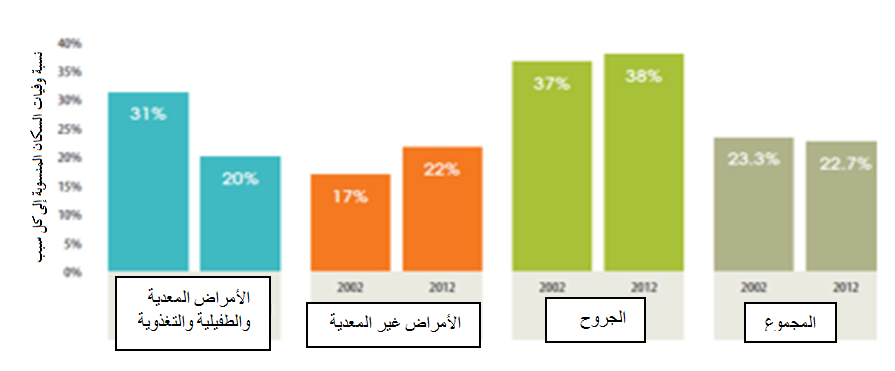 المصدر : منظمة الصحة العالميةومن منظور جغرافي (الشكل م ت 2) تشهد منطقتا جنوب شرق آسيا وغرب المحيط الهادئ (28 و27 في المائة من عبء الوفيات الكلي على التوالي) أعلى نسبة من الوفيات المنسوبة إلى البيئة بالمقارنة إلى العدد الإجمالي للوفيات. ومنطقة أفريقيا جنوب الصحراء الكبرى (23 في المائة من الوفيات المنسوبة إلى البيئة) هي المنطقة الوحيدة التي يتجاوز فيها عبء الأمراض المعدية والطفيلية والتغذوية عبء الأمراض غير المعدية، إلا أن الأمراض غير المعدية آخذة في التزايد، مما يعرض المنطقة إلى كلا العبئين.ويشكل عدد الوفيات المنسوبة إلى البيئة 22 في المائة من العدد الإجمالي للوفيات في شرقي البحر الأبيض المتوسط، و11 في المائة  في منطقة منظمة التعاون والتنمية في الميدان الاقتصادي و15 في المائة في البلدان غير الأعضاء في المنظمة في منطقة الأمريكتين، و12 في المائة في أوروبا.الشكل م ت 2 - عدد الوفيات لكل ألف من السكان المنسوبة إلى البيئة حسب المنطقة وفئة المرض في عام 2012 (وهو نفسه الشكل 3 من الوثيقة الرئيسية)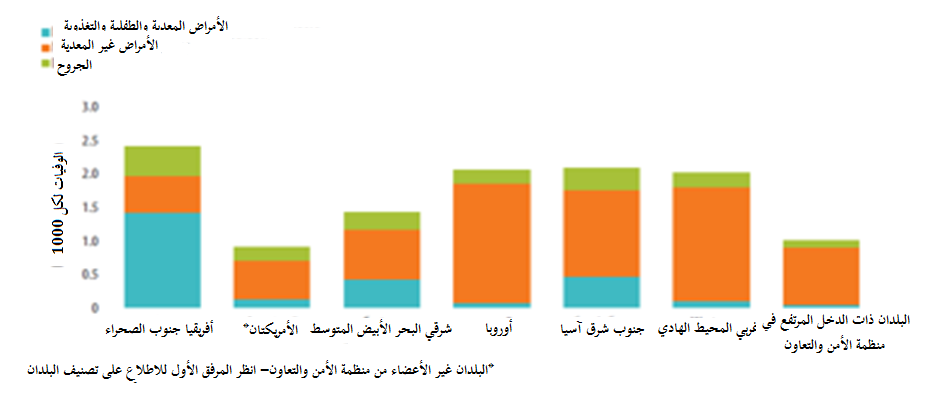 المصدر : منظمة الصحة العالميةيضاف إلى هذا الرقم مجموع عدد الوفيات المنسوبة إلى البيئة:جنوب شرق آسيا: 3,8 ملايينغرب المحيط الهادئ: 3,5 ملايينأفريقيا: 2,2 مليونأوروبا: 1,4 مليونشرق البحر الأبيض المتوسط: 000 854 وفاةالأمريكتان: 000 857 وفاةبيد أن هذه التقديرات لا تأخذ في الاعتبار آثار التغيرات البيئية العالمية الناشئة، التي تهدد بتقويض التقدم المحرز على مدى عدة عقود في مجالي الصحة والتنمية، نتيجة للآثار المتراكمة لتغير المناخ وفقدان التنوع البيولوجي وتدهور النظم الطبيعية التي تدعم جميع أشكال الحياة.وتوجد صلة واضحة بين نوعية البيئة والصحةويشكل تلوث الهواء في العالم أكبر المخاطر البيئية على الصحة، إذ يتوفى حوالي 7 ملايين شخص كل عام في أرجاء العالم نتيجة للتعرض بصورة يومية للهواء الملوث. وتتوقف الإصابة على درجة التعرض ونوع المهنة. وفي بعض البلدان تتعرض صحة الإنسان لخطر شديد لمجرد إعداد وجبة طعام بسبب تلوث الهواء داخل البيوت، حيث تُنسب 4,3 ملايين حالة وفاة إلى تلوث الهواء في البيوت نتيجة لأنشطة الطهي باستخدام أنواع الوقود الصلب. ومعدلات التعرض مرتفعة بشكل خاص لدى النساء والأطفال الصغار الذين يقضون أوقاتا أطول بالقرب موقد النار في البيت. والأطفال والمسنون وضعيفو الحصانة معرضون للخطر بصورة خاصة. وتسبب ندرة الماء النقي ومرافق الصرف الصحي 58 في المائة من حالات مرض الإسهال في البلدان منخفضة الدخل ومتوسطته. ويسفر استهلاك المياه غير المأمونة وندرة المرافق الصحية أو النظافة الصحية غير الكافية عن 3,5 ملايين حالة وفاة في جميع أنحاء العالم، تمثل 25 في المائة من وفيات الأطفال الذين تقل أعمارهم عن 14 سنة. وتتسبب أكبر المواقع النشطة لرمي القمامة البالغ عددها 50 موقعا في إيقاع الضرر بحياة أكثر من 64 مليون نسمة. ويموت حوالي 000 107 شخص سنوياً نتيجة التعرض للأسبستوس، كما مات 000 654 شخص نتيجة التسمم بالرصاص في عام 2010. ومنذ انعقاد الدورة الأولى لمؤتمر الأطراف في اتفاقية الأمم المتحدة الإطارية بشأن تغير المناخ في عام 1995، خسر العالم 000 606 من الأرواح، وجُرح 4,1 بلايين شخص أو أصبحوا بدون مأوى أو يحتاجون إلى المساعدة الطارئة نتيجة للكوارث المناخية.ومن ضمن المهن المعرضة لأشد المخاطر الزراعة والتعدين والتشييد- التي كثيرا ما تعمل فيها نسبة عالية نسبياً من الأطفال أو العمال المهاجرين الذين يعانون معدلات أعلى بكثير من الوفيات والتعرض للمواد الكيميائية والإصابات. ومن ضمن الفئات قليلة المناعة أولئك الذين يعيشون في حالة فقر وأولئك الأكثر عرضة للمخاطر بسبب المهن التي يمارسونها أو بسب سبل ارتزاقهم أو أماكن وجودهم. ويؤدي تدهور الأراضي والسواحل على نطاق واسع إلى تفاقم آثار الظواهر المناخية الشديدة إلى حد كبير وتدمير مصادر الرزق والأمن الغذائي، ويهدد الصحة والرفاه ويُرغم الناس على الهجرة في وقت لاحق. وكثيراً ما توحي الفئات الاجتماعية والاقتصادية التي تتضرر من هذه الآثار البيئية بوجود ظلم بيئي، حيث يجني الأغنياء ثمار الأنشطة التي تسبب تدهور البيئة، بينما يقع معظم الضرر على الفقراء والمستضعفين.ومن المسلَّم به أن تغير المناخ أحد المضاعِفات الرئيسية للمخاطر الصحية، حيث يُتوقع أن تسبب الآثار البيئية التي نشهدها حالياً ضررا متزايدا لصحة الإنسان، بسبل منها إحداث تغيرات سلبية في الأرض والمحيطات والتنوع البيولوجي وإمكانية الحصول على الماء العذب، وزيادة تواتر الكوارث الطبيعية واشتداد عواقبها. وتشير التقديرات الحذرة لمنظمة الصحة العالمية إلى إمكانية وقوع 000 250 حالة وفاة إضافية في كل سنة بين عامي 2030 و2050 نتيجة لتغير المناخ. ويمكن لتغير المناخ أيضا أن يؤثر سلبا على نوعية الحصص الغذائية التي يتناولها السكان على المستوى الوطني ويسبب تفاقم السمنة. ويقدر بأن التدهور البيئي يسبب ما بين 174 و234 مرة عدد الوفيات المبكرة الناجمة عن النزاعات سنويا. وكذلك تعد مشاكل الصحة العقلية من بين أكبر عشرة مخاطر غير مميتة في معظم البلدان.وتترتب على تدهور النظم الإيكولوجية أيضاً عواقب كبيرة على الصحة. وقد لا تكون الجزيئات البلاستيكية الدقيقة والمجهرية قابلة للتحلل الحيوي في النظم الإيكولوجية البحرية، إذ يمكنها الغوص إلى قاع البحر حيث لا تصل إليها أشعة الشمس الضرورية للتحلل الحيوي. ويؤدي فيض المغذيات في المياه العذبة والساحلية التي تصب فيها المياه المستعملة من الأنشطة البرية إلى التلوث بالمغذيات، مما يؤثر سلباً على النظم الإيكولوجية وإنتاجية موارد المياه العذبة والبحرية، ويترك آثاراً سلبية في الأمن الغذائي ومصادر الرزق والصحة. وكذلك أصبحت الأمراض الحيوانية المرتبطة باضطراب النظم الإيكولوجية، مثل أنفلونزا الطيور وحمى الوادي المتصدع وإيبولا، مصدرا رئيسيا للأوبئة. وقد يكون تفشي فيروس زيكا على سبيل المثال قد تفاقم نتيجة عدم كفاية تدابير جمع النفايات وإدارتها، وانتشار الإطارات والمواد البلاستيكية والعلب وما إلى ذلك، وهي نفايات تتجمع فيها المياه وتصبح مهدا لتكاثر البعوضة المصرية. وتفقد منافع هامة للنظم الإيكولوجية مثل التلقيح والمكافحة الطبيعية للآفات والأدوية العشبية والتقليدية التي تؤدي دوراً مهماً لجزء كبير من سكان العالم. وعلاوة على ذلك فإن العديد من هذه النظم الإيكولوجية أيضاً بالوعات كربون.الاستثمار في بيئة سليمة يحقق فوائد متعددةقدرت التكلفة الاقتصادية للوفيات المبكرة الناتجة عن المواد الجسيمية المحيطة وتلوث الهواء في المنازل في الاتحاد الأوروبي في العام 2010 بمبلغ 1,5 تريليون دولار. وبالنسبة لقطاع التأمين، بلغت التكلفة التراكمية للمطالبات المتعلقة بالأسبستوس طيلة عقود في الولايات المتحدة الأمريكية وحدها 117 بليون دولار بحلول عام 2010. ولكن هناك أدلة تشير إلى الفوائد الحافزة والمتعددة للاستثمار في نوعية البيئة بالنسبة للتنمية وتخفيف حدة الفقر، وأمن الموارد، والحد من أوجه اللامساواة وتخفيض المخاطر على صحة الإنسان ورفاهه. وتقدر الفوائد المتحققة من التخلص النهائي من الرصاص في البنزين على النطاق العالمي بمبلغ 2,45 تريليون دولار سنوياً، أو 4 في المائة من الناتج المحلي الإجمالي العالمي، بالإضافة إلى الحيلولة دون ما يقدر بنحو مليون حالة وفاة مبكرة في السنة. أما الفوائد المتوقعة من تنفيذ تدابير مجربة وفعالة من حيث التكلفة تهدف إلى تقليل انبعاثات الملوثات المناخية قصيرة العمر مثل الكربون الأسود وغاز الميثان، فلا تقتصر فحسب على تخفيض الاحترار العالمي بمقدار 0,5 درجة مئوية بحلول منتصف القرن، بل يتوقع أن تنقذ أيضاً أرواح 2,4 مليون شخص سنوياً بتخفيضها لتلوث الهواء، وذلك بحلول عام 2030.ويمكن أن يؤدي توفير الهواء والماء النقيين ومرافق الصرف الصحي والمساحات الخضراء وأماكن العمل الآمنة إلى تحسين نوعية الحياة للناس بانخفاض معدلات الوفيات والاعتلال، واتباع أساليب الحياة الأفضل من الناحية الصحية، وتحسين إنتاجية العمال وأسرهم، وتحسين حياة النساء والأطفال والمسنين، وغيرهم من الفئات الضعيفة من السكان مثل المجتمعات المحلية، وهذه العوامل أيضاً بالغة الأهمية للصحة العقلية. وتقدر منظمة الصحة العالمية أن الاستثمار في برامج الصحة الوقائية في أماكن العمل بمبلغ يتراوح بين 18 و60 دولاراً للعامل الواحد، يمكن أن يقلل من حالات التغيب في إجازات مرضية بنسبة 27 في المائة، وأن عائد الاستثمار في خدمات المياه والصرف الصحي يتراوح بين 5 و28 دولاراً لكل دولار مستثمر. ومن المعروف أن السياسات الخضراء الشاملة للجميع تحقق فوائد تشمل نطاقاً واسعاً من المجالات - البيئية والاقتصادية والاجتماعية (الشكل م ت 3).الشكل (م ت 3) - أمثلة على المنافع المتعددة للسياسات الخضراء الشاملة للجميع الهيكل الموصى به المؤلف من أربعة مسارات متكاملة من الإجراءات بهدف معالجة الصلة بين البيئة والصحة:إزالة السموم: إزالة المواد الضارة من البيئة و/أو التخفيف من آثارها على البيئة التي يعيش الناس ويعملون فيها. ومن شأن هذا، على سبيل المثال، أن يتصدى لتلوث الهواء، عن طريق خفض انبعاث الكربون الأسود من المصادر الناجمة عن الأسر المعيشية وغيرها، وتخفيض انبعاث الملوثات الأخرى، وكفالة عدم تجاوز تركيزات الانبعاثات للقيم المستهدفة التي أوصت بها منظمة الصحة العالمية بالنسبة للمواد الجسيمية التي يقل قطرها عن 2,5 ميكرون ولأول أكسيد الكربون؛ والتقليل من استخدام مبيدات الآفات، عن طريق تعزيز الإدارة المتكاملة للآفات ونظم الزراعة العضوية والمستدامة. وسيتطلب هذا المسار تقوية التركيز على الإدارة السليمة للمواد الكيميائية من خلال نهج دورة الحياة، وتحسين إدارة النفايات والتقليل من إنتاجها.إزالة الكربون: التقليل من استخدام أنواع الوقود الكربوني وبالتالي تقليل انبعاثات ثاني أكسيد الكربون (CO2) عن طريق إحلال الطاقة غير الكربونية محل طاقة الكربون. وعلى امتداد دورة حياة مصادر الطاقة الشمسية وطاقة الرياح والطاقة الكهرمائية، تكون تأثيراتها المتعلقة بالتلوث والمترتبة على صحة الإنسان والبيئة أقل بـــــ 3 إلى 10 مرات من تأثيرات محطات توليد الطاقة من الوقود الأحفوري. وستتحقق من الاستثمار في الطاقة الخضراء على مستوى الأسرة المعيشية مكاسب أخرى، تشمل على سبيل المثال لا الحصر توفير المزيد من الوقت للأنشطة المدرة للدخل، وتخفيض المخاطر الصحية الناجمة عن حمل أوزان ثقيلة من الحطب لمسافات طويلة، وإتاحة المزيد من وقت الفراغ للمرأة. ويمكن أن تكون المساهمات المحددة وطنياً، الملتزم بها بموجب اتفاق باريس بشأن تغير المناخ، وسائل هامة لإزالة الكربون، ولتحقيق ما يترتب على ذلك من تحسينات في مجال صحة البشر ورفاههم.الفصل بين استخدام الموارد والآثار البيئية وتغيير أنماط الحياة: توليد النشاط الاقتصادي اللازم والقيمة المطلوبة لمعيشة سكان العالم باستخدام موارد أقل، مع التقليل من إنتاج النفايات والتلوث، وبتدمير أقل للبيئة. ويمكن تحقيق فوائد صحية هامة من فصل الفرص في قطاع الأغذية، وفي استخدام المياه، واستهلاك الطاقة، وعن طريق إعادة التدوير والتوجه إلى أنماط استهلاك أكثر استدامة في الأسر المعيشية. فعلى سبيل المثال، من شأن تحول الاستهلاك من المنتجات الحيوانية إلى المنتجات النباتية، وتحسين مكونات النظم الغذائية، فضلاً عن تحسين إمكانية الوصول إلى المساحات الخضراء في المناطق الحضرية أن تترتب عليه آثار إيجابية على الصحة وعلى معالجة الأمراض غير المعدية والصحة العقلية. ويلزم بوجه خاص وضع أولوية لمشاركة الشباب والتوعية والتعليم، من أجل تحقيق ذلك.تعزيز قدرة النظم الإيكولوجية على الصمود وحماية النظم الطبيعية لكوكب الأرض: بناء قدرات البيئة والاقتصادات والمجتمعات على توقع الاضطرابات والصدمات والاستجابة لها والتعافي منها، بالوسائل التالية: حماية وحفظ التنوع الجيني، والتنوع البيولوجي البري والساحلي والبحري؛ وتعزيز إصلاح النظم الإيكولوجية، ولا سيما بالنسبة للأراضي الرطبة، والغطاء النباتي في الأراضي الجافة، والمناطق الساحلية ومستجمعات المياه، بوسائل منها إعادة التحريج، بالإضافة إلى استصلاح النظم الإيكولوجية الزراعية والنظم الزراعية المستدامة؛ وتقليل الضغوط المترتبة على النظم الإيكولوجية الطبيعية نتيجة لإنتاج المواشي وقطع الأشجار، وذلك من أجل زيادة القدرة على التكيف والتخفيف من الظروف المناخية الشديدة مثل العواصف والجفاف والفيضانات. ومن شأن الإدارة المستدامة للأراضي والغابات، إلى جانب الحفظ والإصلاح، أن تحمي وتعزز التنوع البيولوجي وخدمات النظم الإيكولوجية. وهذه الأنشطة الإصلاحية لن يقتصر أثرها على كفالة الأمن الغذائي فحسب، بل ستعزز الأنشطة الثقافية والاجتماعية والترفيهية، وتحقق النمو الاقتصادي للسكان والأعمال على الصعيد المحلي.وتظهر تحليلات النجاحات التي تحققت في الماضي أن هذه الجهود لا يمكن الاستهانة بها مطلقاً. ولكن من الممكن تحقيقها إذا تلقت الدعم من مزيج متناسب مع السياق من الاستراتيجيات المتكاملة ذات الهدف المحدد، من قبيل ما يلي:الإدارة المعززة المتعددة المستويات لجوانب الصلة بين البيئة والصحة؛السياسات والصكوك المتكاملة القائمة على الأدلة، بما في ذلك السياسات والصكوك القانونية والمالية، التي تترجم السياسات إلى إجراءات في مختلف القطاعات والمجالات الصناعية؛الشراكات والمنابر الشاملة للقطاعات من أجل احتضان وتحفيز البحوث والابتكارات والتقنيات المتعلقة بالمجالات المشتركة بين البيئة والصحة والتعجيل بها وتوسيع نطاقها؛ تحسين المعارف والمواقف والسلوكيات والممارسات على الصعيد الفردي والأسري والمجتمعي عن طريق تدخلات الاتصال والتوعية والتثقيف المنفذة على نحو منهجي؛إجراء التقييمات والقياسات والأبحاث وأعمال الرصد من أجل كفالة إنشاء عملية تكوينية ملائمة، وإطار بحثي يولد قاعدة الأدلة التي تتطلبها جميع الاستثمارات والإجراءات.وبينما يسعى الإطار الوارد أعلاه إلى تناول الصلة على المستوى الكلي الواسع، الشامل لقطاعات متعددة، ترد فيما يلي نقاط التأثير التي تتطلب اهتماماً عاجلاً وإجراءات سياساتية سريعة تستند إلى الأدلة: تحسين نوعية الهواء الداخلي المحيط وفي مساكن الأسر المعيشية مما يتيح التقليل من حالات الاعتلال وتحسين نوعية حياة السكان داخل الحدود المحلية وخارجها، بوسائل منها التصميم الحضري المستدام الذي يمكن أن يساهم أيضا في زيادة النشاط البدني بتوفير المساحات الخضراء، وذلك من أجل منع حالات الأمراض غير المعدية وسوء الصحة والتخفيف من وقوعها؛الاستغناء عن المواد الكيميائية الخطرة أو التقليل من استخدامها، ومن إنتاج النفايات السمية، وضمان الإدارة السليمة للمواد الكيميائية والنفايات؛تكثيف التقدم المحرز في توفير المياه المأمونة، وتحسين مرافق الصرف الصحي والنظافة الصحية من أجل التقليل من الوفيات والاعتلال، والخسائر في الإنتاجية الاقتصادية؛ استصلاح النظم الإيكولوجية المتدهورة والتخفيف من حدة الضغوط على النظم الطبيعية للأرض من أجل تعزيز خدمات النظم الإيكولوجية التي تدعم صحة الإنسان، وتقلل من التعرض للكوارث الطبيعية، وتعزز الأمن الغذائي، وتمنع ظهور العوامل الجديدة الـمُمرِضة وحالات تفشي الأمراض وتساهم في تحسين النوعية الغذائية للطعام اليومي.ويلخص الشكل (م ت 4) أمثلة للتدخلات الرامية إلى تحقيق الأهداف المذكورة أعلاه ضمن الإطار الواسع للإجراءات والاستراتيجيات.وفي الختام، من شأن المعالجة المباشرة لأوجه الترابط بين سلامة البيئة وصحة الإنسان أن توفر منبراً مشتركاً وتأثيراً مضاعِفاً لاستمرار التقدم نحو تحقيق العديد من أهداف التنمية المستدامة، ويحقق النتائج لإنجاز خطة التنمية المستدامة لعام 2030 على نحو أكثر فائدة وفعالية من حيث الكلفة. ومن الممكن أن تؤدي الاستثمارات التي تهدف إلى الحفاظ على نوعية البيئة أو تحسينها أو استصلاحها إلى تفاعلات إيجابية وأن تكون عاملاً حفازاً، مما يسمح بتجنب التناقضات بين الاستراتيجيات القطاعية ويوفر منافع متعددة على كامل نطاق الأهداف من أجل تعزيز الرفاه ونوعية الحياة.التوصياتتوفر النتائج التي يخلص إليها التقرير أساساً قوياً لإنشاء اقتصاد شامل للجميع في المستقبل، يرتبط بقدرة النظم الإيكولوجية على التكيف، وبالبيئة السليمة والصحة الجيدة والرفاه للبشر. وترد فيما يلي توصيات التقرير الرئيسية:١-	تحقيق المزيد من الفعالية والإنصاف في خطة التنمية المستدامة لعام 2030، باستخدام الصلة بين البيئة والصحة باعتبارها حلاً شاملاً من خلال التعاون على الصعد الدولي والإقليمي والوطني والمحلي؛٢-	الاستثمار في الاستدامة البيئية والتنوع الجيني، فهما عنصران قد يعملان كوسيلة تأمين على الصحة والرفاه البشري في الوقت الحالي وفي المستقبل؛٣-	التعامل مع الصلة بين الصحة والبيئة على أساس الكفاءة، ولكن أيضاً من أجل العدالة التوزيعية ومعالجة الالتزامات الأخلاقية والقانونية للدول؛٤-	الانتقال من النُهج السياساتية القائمة على ردود الفعل إلى نهج استباقية، إذ إن العديد من حالات الطوارئ البيئية والصحية يمكن تجنبها أو التخفيف منها باستباق الأزمات التي قد تشل لولا ذلك البنى التحتية الاقتصادية والسياسية والمادية للبلد؛٥-	تشجيع القطاعين العام والخاص والباحثين وأصحاب المصلحة المعنيين والمواطنين على الإسهام في الشراكات التي يمكن أن تعزز الابتكار، والتكنولوجيا النظيفة، والتمويل الابتكاري، ونشر الممارسات الرشيدة؛٦-	اتخاذ الإجراءات على كافة مستويات الإدارة: إزالة السمية من البيئة؛ إزالة الكربون من الاقتصاد؛ وفصل النشاط الاقتصادي عن المستويات الحالية من استخدام الموارد وتدهور النظم الإيكولوجية؛ وتغيير أساليب الحياة غير الصحية؛ وتعزيز قدرة النظم الإيكولوجية على التكيف؛٧-	تعزيز قاعدة الأدلة من خلال تحسين أطر القياس والرصد، ودعم خطط البحوث في مجال العلاقة بين البيئة والصحة، والجمع والتحليل والاستخدام المنهجي للبيانات المصنفة حسب نوع الجنس والسن وغيرهما من المتغيرات ذات الصلة؛٨-	إذكاء الوعي بالمخاطر البيئية والصحية الرئيسية والتعرض لها، مع وضع الاستراتيجيات والسياسات الكافية في مجالي الإعلام والتثقيف؛٩-	تعزيز الإدارة البيئية المتعددة المستويات، ووضع وتنفيذ السياسات المتكاملة، والتشريعات والإجراءات على الصعيدين الوطني والدولي، مع التركيز على التدخلات التي تنفذ على مستوى المدن وتتضمن تدابير محددة تستهدف الفئات الأضعف، بما في ذلك النساء والأطفال، وتؤثر من خلالهم على الأجيال المقبلة؛١٠-	وأخيراً، دعوة الحكومات على كافة المستويات وشركاء التنمية والشركاء الماليين إلى زيادة الاستثمارات في المنتديات والمبادرات والبرامج التي تتناول الصلة بين البيئة والصحة من أجل القيام بدور ريادي في تحقيق أهداف التنمية المستدامة.الشكل (م ت 4) بعض التدخلات المقترحة لمعالجة نقاط القوة الرئيسية التي يمكن أن تكون ذات أهمية للسياسات والإجراءاتمقدمةستكون معالجة الصلات بين البيئة والصحة مفتاحاً لتحقيق خطة التنمية المستدامة وأهداف التنمية المستدامة بحلول عام 2030. وتجعل هذه الأهداف من الناس ورفاههم محوراً للتنمية المستدامة.ورؤية خطة التنمية لعام 2030 هي رؤية طموحة وتحويلية مع التعهُّد بعدم إهمال أحد. وأهداف التنمية المستدامة هي من ناحية بنائها أهداف شاملة وتؤثّر على كل إنسان في كل مكان. والغرض من وضعها هو التصدّي لأوجه عدم المساواة بين البلدان وجميع مجموعات السكان - وخاصة الأطفال والنساء والفقراء. وهي تتصدّي لحقوق الإنسان والرفاه (بما في ذلك كل من الصحة الجسدية والعقلية) من خلال فهم توافق الآراء على أن وجود بيئة سليمة هو جزء لا يتجزأ من التمتُّع الكامل بهذه الحقوق الأساسية، بما في ذلك الحقوق في الحياة والصحة والغذاء والمياه ومرافق الصرف الصحي ونوعية الحياة.وتناولُ الترابطات بين البيئة وصحة الإنسان تناولاً مباشراً يتيح فرصاً هامة جديدة ومتشابكة للوفاء بهذه الأهداف بطريقة أكثر تحقيقاً لفعالية التكاليف وأكثر فائدة. و ”ضمان تمتُّع الجميع بأنماط عيش صحية وبالرفاهية في جميع الأعمار“ (الهدف 3) - الذي يتضمَّن غاية محدّدة تتصل بنوعية الهواء والماء والتربة والتعرُّض للمواد الكيميائية - لا يمكن أن يتحقّق في الأجل الطويل بدون إجراءات صريحة تتعلّق بالنظم الإيكولوجية البرية (الهدف 15) والمحيطات (الهدف 14) والمُدن (الهدف 11) والمياه ومرافق الصرف الصحي (الهدف 6) والطاقة (الهدف 7) وتغيُّر المناخ (الهدف 13) وأنماط الاستهلاك والإنتاج المستدامة (الهدف 12) وكذلك المساواة (الهدف 10) والمساواة بين الجنسين (الهدف 5) والتعليم (الهدف 4) والسلام والعدالة والمؤسسات القوية (الهدف 16) وكذلك الشراكات والتكنولوجيا والتمويل (الهدف 17). ويمكن أن يولّد الاستثمار في الحفاظ على نوعية البيئة أو تحسينها أو استعادتها تفاعلات إيجابية وأن يكون عاملاً حافزاً، مع تجنَّب التناقضات بين الاستراتيجيات القطاعية وتحقيق الفوائد العديدة عبر جميع الأهداف من أجل تعزيز الرفاه ونوعية الحياة.الشكل 1 - أهداف وغايات التنمية المستدامة: تحليل الاستدامة البيئية لأغراض الصحة والرفاهالتغيُّر البيئي: الآثار المترتبة في الصحة والرفاه الإنسانيتندرج مسألة تدني نوعية الهواء والماء ضمن المخاطر البيئية الرئيسية () التي تؤثّر على الصحة في كل أنحاء العالم. ولكن التعرُّض للمواد الكيميائية الخطرة من خلال عدم ملاءمة أماكن العمل وعدم كفاية إدارة النفايات، وتغيُّر المناخ() وتدهور النظام البيئي، والتوسع الحضري غير المخطط وأساليب الحياة غير المستدامة تضيف هي الأخرى إلى عبء المرض() ولها تأثير ضار على الصحة والرفاه().وفي عام 2012 أشارت التقديرات إلى أن 12,6 مليون حالة وفاة على الصعيد العالمي كانت تُعزى إلى البيئة، أو ما يعادل 23 في المائة من مجموع الوفيات في العالم. والانتقال من الأمراض المُعدية والطفيلية وأمراض التغذية، نتيجة ارتفاع نسبة الأشخاص الذين يحصلون على المياه المأمونة ومرافق الصرف الصحي والاتجاه إلى الأمراض غير المُعدية، أمر واضح (الشكل 2). ويُعزى شيوع الأمراض غير المـُعدية إلى التعرضّ للمواد الكيميائية وتدني نوعية الهواء وأساليب الحياة غير الصحية.الشكل 2- الاتجاهات في نسبة الوفيات المنسوبة إلى البيئة حسب فئة المرض في الفترة 2002-2012وتشير التقديرات إلى أن 12,6 مليون حالة وفاة على صعيد العالم في عام 2012  كانت تعزى إلى البيئة.ومن المنظور الجغرافي، شهدت منطقتا جنوب شرق آسيا (28 في المائة) وغرب المحيط الهادئ (27 في المائة) أعلى نسبة للوفيات المنسوبة إلى البيئة مقارنة بمجموع عدد الوفيات. وكانت أفريقيا جنوب الصحراء (23 في المائة) هي المنطقة الوحيدة التي كان فيها عبء الأمراض المُعدية والطفيلية وأمراض التغذية يزيد عن الأمراض غير المُعدية؛ ولكن الأمراض غير المُعدية أخذت في الارتفاع مما عرَّض هذه المنطقة لهذين النوعين من عبء المرض. وتسبب أمراض الإسهال معظم الوفيات حيث بلغت 17 في المائة من مجموع الوفيات المنسوبة إلى البيئة، تعقبها أمراض القلب والأوعية بنسبة 15 في المائة من المجموع، وبعد ذلك نسبة أقل من أمراض الجهاز التنفُّسي المـُعدية بنسبة 14 في المائة والملاريا بنسبة 11 في المائة.ويمثّل عدد الوفيات التي تُعزى إلى البيئة 22 في المائة من مجموع عدد الوفيات في منطقة شرق البحر الأبيض المتوسط، حيث تمثّل الأمراض غير المُعدية 52 في المائة من المجموع. وفي بلدان منطقة الأمريكتين غير الأعضاء في منظمة التنمية والتعاون في الميدان الاقتصادي كان 15 في المائة من الوفيات يُعزى إلى البيئة، مع وصول نسبة الأمراض غير المُعدية إلى 65 في المائة. وفي جنوب شرق آسيا وغرب المحيط الهادئ، كانت نسبة الأمراض غير المُعدية مرتفعة أيضاً (حيث بلغت 62 في المائة و57 في المائة على التوالي). ولكنها لا تزال مع ذلك أقل عن النسبة في المناطق المتقدمة النمو، مثل بلدان الأمريكتين وأوروبا الأعضاء في منظمة التعاون والتنمية، حيث تبلغ الوفيات المنسوبة إلى البيئة 11 في المائة و12 في المائة من مجموع الوفيات، بحيث تمثّل الأمراض غير المُعدية 90 في المائة و83 في المائة على التوالي من مجموع عدد الوفيات.الشكل 3 – عدد الوفيات لكل ألف من السكان الوفيات المنسوبة إلى البيئة حسب المنطقة وفئة المرض في عام 2012المصدر: منظمة الصحة العالميةالشكل 4 - الأمراض التي سببت أكبر عبء صحي سنوي في المجموع نتيجة للعوامل البيئية من حيث الوفيات والمرض والإعاقة في عام 2012 (سنوات الحياة المعدّلة حسب الإعاقة)المصدر: Annette Prüss-Üstün and others, Preventing disease through healthy environments: A global assessment of the burden of disease from environmental risks, WHO (2016).الشكل 5 - الأمراض الرئيسية التي أسهمت في العبء البيئي للمرض في العالم لجميع الأعمار في عام 2012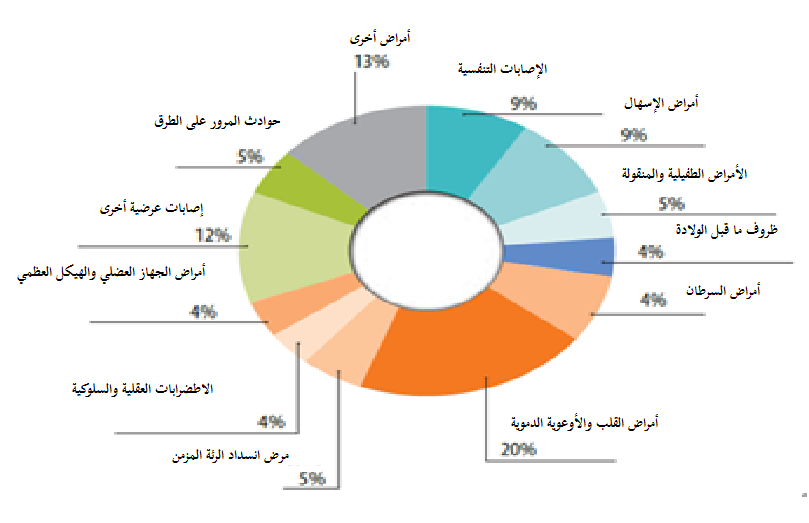 تلوث الهواء في البيوت (الداخلي) والمحيط (الخارجي)تلوُّث الهواء هو أكبر خطر بيئي وحيد على الصحة في العالم: ويموت قرابة 7 مليون شخص() في كل أنحاء العالم سنوياً بسبب التعرُّض اليومي لنوعية الهواء السيئة الناشئة عن تلوُّث الهواء المنزلي وعن الانبعاثات من توليد الطاقة والنقل والأفران الصناعية وأفران الطوب وحرائق الغابات وحرق أراضي الخثّ والعواصف الترابية والرملية.وفي بعض البلدان يمثّل مجرّد إعداد وجبة من الطعام خطراً كبيراً على الصحة بسبب التلوُّث الداخلي(). وعالميا يُعزى 4,3 ملايين حالة وفاة إلى تلوُّث الهواء الداخلي الناشئ عن الطهي بالوقود الصلب؛ ولا يأخذ هذا الرقم في الحسبان التسخين والإضاءة في المساكن. وتحدث كل هذه الوفيات تقريباً بين أشخاص يعيشون في بلدان منخفضة الدخل ومتوسطة الدخل() واعتماد 3 بلايين شخص اعتماداً أساسياً، ومعظمهم في المجتمعات الريفية، على الوقود الصَلب (الذي يتكوَّن أساساً من الكتلة الإحيائية والفحم) مقترناً بعدم كفاءة مواقد الطهي يمثّل سبباً كبيراً لهذا التلوُّث، مما يؤدّي إلى أمراض الجهاز التنفُّسي وأمراض القلب والأوعية، وخاصة بين النساء والأطفال(). وفيما يتعلّق بالأطفال، يقوِّض ذلك أيضاً من تعليمهم(). وبالإضافة إلى ذلك، فإن الطلب المحلي على هذه المنتجات يسبّب ندرة في الموارد على الصعيد المحلي. وفي حين أن استهلاك الحطب لا يتسبب نمطياً في إزالة الأحراج على نطاق واسع فإن تدهور الغابات يحدث في حالة قطع الأشجار بصورة غير مستدامة، وخاصة عندما يكون مشهد الغابات قد تفتت بالفعل().وتشير التوقُّعات التي تستند إلى سيناريو بقاء الأمور على حالها إلى أن مساهمة تلوُّث الهواء الخارجي في الوفيات المبكّرة يمكن أن تتضاعَف بحلول عام 2050(). ويعيش أكثر من نصف سكان العالم في مناطق حضرية، ولكن 12 في المائة فقط من المُدن التي تُبَلِّغ عن بيانات نوعية الهواء تفي بالمبادئ التوجيهية الصادرة عن منظمة الصحة العالمية بشأن تلوُّث الهواء(). والآثار الصحية لتلوُّث الهواء الخارجي تشبه تلوّث الهواء المنزلي. والتعرّض للأوزون، وهو من بواعث مرض الربو، يشكّل إضافة أخرى إلى العبء الصحي. والأفراد الذين يعيشون في مُدن تتجمَّع فيها مصادر كثيرة من التلوّث أو الذين يتأثرون بتلوُّث الهواء المنزلي يعانون في كثير من الأحيان من أشد الآثار الصحية نتيجة التعرُّض لمصادر تلوُّث الهواء والقرب منها. والجزيئات المحمولة من حرائق الغابات تمثّل هي الأخرى خطراً صحياً نتيجة لما يسببه من دخان، وذلك أيضا هو شأن العواصف الترابية والرملية. وفي حين لا يزال من العسير وضع تقدير كمّي موثوق فإن التقديرات تشير إلى أن 000 260 حالة وفاة سنوياً() يمكن أن تُعزى إلى الدخان الناجم عن حرائق الغابات وحرائق أراضي الخثّ وأراضي المروج.وتثير تدفُّقات تلوُّث الهواء عبر الحدود قلقا عميقا، وهي تعرقل محاولات البلدان للوفاء بأهدافها المتعلقة بنوعية البيئة المحيطة والصحة العامة. وتشير الدراسات إلى أن مقدار الأثر الصحي للتلوُّث المنقول في الدول الأجنبية الواقعة في مهب أي مصدر يمكن أحياناً أن تزيد عن الآثار الصحية للانبعاثات في منطقة المصدر نفسه().وقد تحمَّلت البلدان المنخفضة الدخل والمتوسطة الدخل في منطقة آسيا والمحيط الهادئ أكبر عبء للأمراض الناجمة عن تلوُّث الهواء في عام 2012، حيث بلغ مجموع الوفيّات المرتبطة بتلوّث الهواء المنزلي 3,3 مليون حالة وفاة و2,6 مليون حالة وفاة() ناجمة عن تلوّث الهواء الخارجي. وفي حالة أمريكا اللاتينية ومنطقة البحر الكاريبي، ترتبت على زيادة التوسع الحضري أيضاً آثار هامة على نوعية الهواء. ولكن جميع مناطق العالم تتأثر بصورة كبيرة. أمّا المستويات المرتفعة من تلوُّث الهواء التي تم التبليغ عنها في أماكن قليلة من أفريقيا جنوب الصحراء فمن المرجَّح أنها كانت تقديرات دون الواقع بسبب التغطية المحدودة لعمليات رصد نوعية الهواء الشاملة عبر المنطقة.الشكل 6 - الوفيات لكل 000 100 نسمة المنسوبة إلى الآثار المشتركة لتلوّث الهواء المنزلي والهواء المحيط في عام 2012، حسب المناطق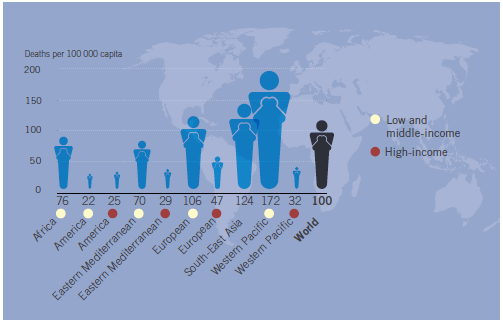 ترجمة معلومات الشكل 6عدم توافر المياه النقية ومرافق الصرف الصحيفي الفترة بين عامي 1990 و2015 تمكّن 2,1 بليون شخص من الحصول على مرافق الصرف الصحي المحسّنة في أنحاء العالم. ومع ذلك فإن الوفاء بالحق في المياه ومرافق الصرف الصحي يتطلّب حصول الجميع على مياه الشرب ومرافق الصرف الصحي الميسورة التكلفة والمأمونة والمقبولة. وقد أُدرج هذا المعيار الأعلى في الهدف 6 من أهداف التنمية المستدامة الذي يدعو الدول إلى ”ضمان توافر المياه ومرافق الصرف الصحي للجميع وإدارتها إدارة مستدامة“. واليوم لا يزال 2,4 بليون شخص يستخدمون مرافق صرف صحي غير محسّنة، منهم 946 مليون شخص لا يزالون يمارسون التغوّط في العراء، حسب ما ذكرته منظمة الصحة العالمية(). وفي أفريقيا، لا يوجد في 42 في المائة من المرافق الصحية مصدر للمياه المحسّنة على مسافة 500 متر(). وتؤدّي المياه غير المأمونة ومرافق الصرف الصحي غير الكافية أو الحالة الصحية غير الكافية إلى 3,5 ملايين حالة وفاة في أنحاء العالم، وهو ما يمثّل 25 في المائة من الوفيات المبكّرة للأطفال والشبان الذين يقل عمرهم عن 14 سنة(). وبالفعل فإن البلدان النامية تستأثر بأكثر من 97 في المائة من حالات الوفاة المتصلة برداءة نوعية المياه ومرافق الصرف الصحي والنظافة الصحية().وترتبط رداءة نوعية المياه ومرافق الصرف الصحي بنقل أمراض مثل الكوليرا والإسهال والزحار (الديسنتاريا) وفيروس التهاب الكبد ألف والتيفود وشلل الأطفال، وكذلك التقزُّم المستمر نتيجة الإصابات البكتيرية عديمة الأعراض() ويسبب عدم توافر المياه النقية ومرافق الصرف الصحي 58 في المائة من أمراض الإسهال في البلدان المنخفضة الدخل والمتوسطة الدخل(). ويموت قرابة 000 1طفل يومياً بأمراض الإسهال بسبب تدني نوعية مرافق الصرف الصحي والنظافة الصحية أو بسبب مياه الشرب غير المأمونة فأمراض الإسهال هي ثالث الأسباب الكبرى لوفيات الأطفال دون سن الخامسة(). وفي البلدان المنخفضة الدخل والمتوسطة الدخل في المنطقة الأوروبية يموت حوالي 10 أشخاص يومياً بالإسهال الناشئ عن عدم كفاية المياه النقية ومرافق الصرف الصحي ونظافة اليدين().الشكل 7 – توافر المياه المأمونة وإدارة المياه المستعملة خطر صحي رئيسي، ويعاني الفقراء والأطفال من آثاره بصورة غير متناسبة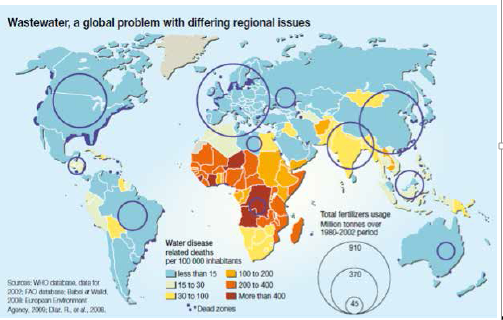 المصدر: UNEP (2010) Sick Water - The Central Role of Wastewater Management in Sustainable Development.ترجمة معلومات الشكل 7مرافق الصرف الصحي قضية عالمية متنامية ترتبط بإدارة المياه المستعملة- تُطَبَّق المعالَجة الصحيحة على 20 في المائة فقط من المياه المستعملة على الصعيد العالمي - من مصادر منزلية وصناعية ومن الزراعة()، مما يؤدّي إلى مشكلتين رئيسيتين تتعلّقان بنوعية المياه: التلوُّث الكيميائي (وخاصة بالمغذّيات) والتلوُّث الميكروبي(). ويؤدّي الإفراط في استعمال المغذّيات في المياه العذبة والمياه الساحلية الواردة إلى إتخام المياه بالمغذّيات، مما يؤثّر سلباً على النُظم الإيكولوجية وإنتاجية موارد المياه العذبة ومياه البحار، وبالتالي يؤثّر على سُبل المعيشة. ويؤثّر ارتفاع تركيزات النترات والنيتريت أيضاً على الصحة تأثيراً ضاراً().التلوُّث الكيميائيالمواد الكيميائية هامة لأغراض التنمية وهي مسؤولة عن التقدُّم في مجالات الصحة ولكن بعض أنواع المواد الكيميائية، مثل الملوّثات العضوية الثابتة، يمكن أن تتراكم لتصل إلى مستويات خطيرة لدى الإنسان وفي الحياة البرية وتترتب على ذلك آثار ضارة فيما يتعلق بالإنجاب والنمو والمناعة والهرمونات ومسببات السرطان. والتعرُّض للمواد الكيميائية المسببة لاضطرابات الغدد الصمّاء مثل الديوكسين والفوران والمركّبات الثنائية الفينيل المتعدد الكلور ومادة الــــ دي. دي. تي. والمواد التي يحتمل أن تسبب اضطرابات الغدد الصماء (مواد الفتالايت وبيسفينول - ألف) يمكن أن تحدث خلال الأغذية والمياه والغبار والهواء وملامسة الجلد لمواد مختلفة. ويمكن أن تظهر هذه المواد بين الإضافات الكيميائية في الإلكترونيات والمعدات الكهربائية ومنتجات التنظيف المنزلية والأنسجة والأثاث().ورغم عدم توافر المعلومات إلا عن عدد قليل فقط من جوانب التعرُّض للمواد الكيميائية، فإن التقديرات تشير إلى أن حوالي 000 107 شخص يموتون سنوياً بسبب التعرُّض لمادة الأسبستوس() وأن 000 674 شخص ماتوا بسبب التعرُّض للرصاص في عام 2010(). وتسبّب أمراض سرطان الرئة 1,6 مليون حالة وفاة سنوياً()، منها قرابة 36 في المائة - أي 000 568 حالة وفاة - ترتبط حسب التقديرات بالتعرّض المهني للمواد الكيميائية وتلوُّث الهواء().وعلى الصعيد العالمي، تم الإبلاغ عن 3,3 ملايين حالة تسمّم بين الناس في عام 2013 (ومن المرجّح أن حالات كثيرة لم يُبلغ عنها) - وهو عدد يناهز عدد المصابين في هجمات بالأسلحة النارية تقريباً (3,6 ملايين)(). وعلى أساس سنوي، يقدّر بأن التعرُّض المفرط والاستعمال غير الملائم لمبيدات الآفات يسهمان في تسمّم 3 ملايين شخص على الأقل، وخاصة من بين العمال الريفيين الفقراء(). وتضر أنشطة من قبيل التعدين بصورة خاصة بصحة المجتمعات الهشة في أفريقيا وأمريكا اللاتينية وآسيا. وفي الوقت نفسه تلوِّث المعادن الثقيلة مثل الرصاص والكروم والكادميوم التربة الزراعية وتدخل في عمليات المزارع عن طريق استخدام حمأة الصرف كسماد، واستعمال المبيدات التي تحتوي على المعادن. والقطاع الزراعي أيضاً هو أكبر مستعمِل للمضادات الحيوية في العالم، حيث يستعمل 70 في المائة من جميع المضادات الحيوية المـُصنّعة(). والإفراط في استعمال المنتجات الصيدلانية (المضادات الحيوية والعوامل المضادة للميكروبات) - سواء في الطب البشري أو الممارسات البيطرية - يمكن أن يسهم في نشوء سلالات مقاومة من الميكروبات في الإنسان، وتمثّل بذلك تهديداً خطيراً للصحة().والأطفال عُرضة بصورة خاصة للآثار الصحية السلبية للمواد الكيميائية. وآثار هذه المواد على الصحة العقلية كبيرة بصورة خاصة. فعلى سبيل المثال، يمكن أن يؤدّي التعرُّض للزئبق والرصاص في الرحم وخلال المراحل الأولى من الحياة إلى التأخُّر العقلي والنوبات وفقدان البصر والسمع وتأخُّر النمو(). وتناول السمك الملوَّث بميثيل الزئبق هو إلى حدٍ بعيد أهم مصدر من مصادر تعرُّض البشر للزئبق. وينشأ قرابة 50 في المائة من انبعاثات الزئبق العالمية البشرية المصدر في آسيا ومنطقة المحيط الهادئ، ومعظمها ناتجة عن حرق الفحم في مصانع الطاقة والغلاّيات الصناعية والتعدين الحرفي الضيق النطاق().الشكل 8 - المواد الكيميائية والنفايات الخطرة وأمثلة من آثارها على صحة الإنسان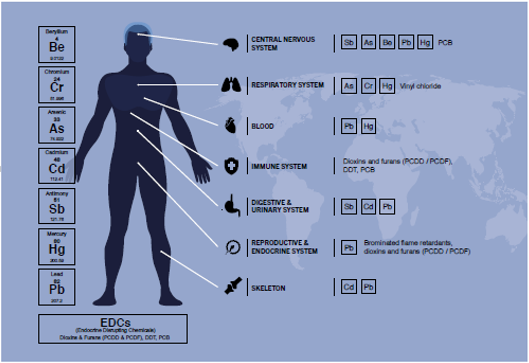 المصدر: اتفاقيات بازل وروتردام واستكهولم.ترجمة معلومات الشكل 8الإطار 1 - المواد الدقيقة والنانوية()الإدارة السيئة للنفايات الخطرة وغيرها من النفاياتمن المتوقّع أن تتضاعَف مستويات إنتاج النفايات الصلبة البلدية على الصعيد العالمي بحلول عام 2025 بمعدلات مختلفة حسب المناطق والبلدان: فكلما ارتفع مستوى الدخل ومعدّل التوسع الحضري كلما زاد مقدار النفايات الصلبة الناتجة(). وتشير بعض البيانات الصحية الصادرة عن برنامج الأمم المتحدة للمستوطنات البشرية (موئل الأمم المتحدة) إلى زيادة معدلات الإسهال بأكثر من الضِعف وزيادة الإصابات التنفسية الحادة بأكثر من ستة أضعاف بين الأطفال الذين يعيشون في أُسر تُلقى النفايات الصلبة أو تحرقها في فناء البيت مقارنة بالأسر التي تعيش في نفس المـُدن وتستفيد من خدمات جمع القمامة بانتظام(). والنفايات التي لا يتم جمعها قد تؤدّي إلى سدّ أنابيب المجاري مما يفاقم من الفيضانات وانتشار الأمراض المـُعدية.ومواقع إلقاء النفايات التي لا تخضع للرقابة، وبالتحديد خلط النفايات الخطرة مع غيرها من النفايات، قد تكون سبباً في الأمراض في المستوطنات المجاورة وبين عمال معالجة النفايات، حيث تنخفض توقُّعات الحياة انخفاضاً كبيراً بينهم عن بقية السكان().وتتسبب أكبر المواقع النشطة لرمي القمامة البالغ عددها 50 موقعا في إيقاع الضرر بالحياة اليومية لأكثر من 64 مليون نسمة().والنفايات الإلكترونية هي أسرع أنواع النفايات تزايداً. فقد أنتج العامل ما يقرب من 42 مليون طن متري من النفايات الإلكترونية في عام 2014 ويستمر هذا الرقم الارتفاع(). وفي حين أن إعادة التدوير أمر إيجابي فإن عدم سلامة التفكيك واستعادة المواد والتخلُّص النهائي من النفايات الإلكترونية التي تضم محتويات خطرة مختلفة مثل المعادن الثقيلة والمواد المسبّبة لاضطرابات الغدد الصمّاء يمكن أن تترتب عليه آثار كبيرة في البيئة وعلى صحة الإنسان من خلال إطلاق مواد خطرة في التربة والمياه والهواء().والاستمرار في تقليص كمّيات النفايات الخطرة وغيرها من النفايات المنقولة عبر الحدود أمر حاسم أيضاً، نظراً لأن ذلك يمثّل تحدّيات هامة تهدّد البلدان النامية بالنفايات التي لا تملك القدرة على إدارتها بطريقة آمنة.الكوارث الطبيعيةتمثّل الفيضانات ونوبات الجفاف والعواصف وموجات الحر أكثر الأخطار الطبيعية حدوثاً وقد تسبّبت في قرابة 90 في المائة من أسوأ 000 1 كارثة منذ عام 1990(). وفي كل سنة يفقد حوالي 42 مليون شخص حياتهم في كوارث يتم التبليغ عنها دولياً، وهو عبء على الرفاه الإنساني يماثِل عبء أمراضٍ مثل السل(). ومنذ انعقاد الدورة الأولى لمؤتمر الأطراف في اتفاقية الأمم المتحدة الإطارية بشأن تغيُّر المناخ في عام 1995، فقد 000 606 شخص حياتهم وأصيب 4,1 بلايين شخص أو أصبحوا مشرّدين أو يحتاجون إلى مساعدة طارئة نتيجة كارثة ناجمة عن الطقس(). ويقع التأثير بصورة خاصة على الأطفال والنساء() والمعوَّقين. ويعاني كبار السن بالتحديد من أوضاع هشة بصورة خاصة أيضاً، كما يتضح من البيانات المتعلّقة بخمس كوارث طبيعية كبرى تُظهِر أن نصف المتوفين بسببها كانوا يبلغون من العمر 60 سنة أو أكثر().وتعقب الكوارث آثار نفسية هامة من ناحية الشعور بالاكتئاب وانعدام الحوافز، في حالة تكرّر الحوادث، وعدم القدرة على بناء الحياة. وضياع المساكن وتلف أصول المزارع وغير المزارع، والبطالة، وتفاقم سوء التغذية وما يصاحبه من سوء الصحة، والتشرُّد القسري والهجرة كلها أمور تضر بالرفاه الاجتماعي والعقلي. ويجدر بالذكر أيضاً أن الكوارث الطبيعية يمكن أن تُسبب حوادث صناعية وأن تعجِّل بانتشار التلوّث.وحماية النُظم الإيكولوجية واستعادتها مثل أشجار المنغروف والأراضي الرطبة والنباتات الساحلية والغابات والشُعاب المرجانية تمثل أيضاً طريقة تنطوي على درجة عالية من فعالية التكاليف من أجل التخفيف من حدة الكوارث في إطار تغير المناخ() وتخفيف آثار الجفاف والفيضانات والظواهر المناخية القاسية(). وفي حين أدت التحسينات في إدارة مخاطر الكوارث إلى تقليل الوفيات في بعض البلدان خلال العقد الماضي، فإن الخسائر الاقتصادية تصل الآن إلى ما يتراوح بين 250 إلى 300 بليون دولار في المتوسط كل سنة() مع وجود آثار حتمية على الأمن الغذائي والرعاية الصحية والرفاه الإنساني بين أفقر الفئات.التغيُّرات والاتجاهات العالميةتغيُّر المناخسيؤثّر تغيُّر المناخ تأثيراً ضاراً على المحدِّدات البيئية والاجتماعية للصحة، من توفُّر الهواء النقي والمياه النقية إلى صدمات الحرارة والأمن الغذائي والمأوى، وينطوي على إمكانية إحداث آثار بنيوية واسعة النطاق فيما يتعلق بتوفُّر الغذاء والكوارث الواسعة النطاق. وقد اعتُبر تغيُّر المناخ القضية المحدّدة للصحة العامة خلال هذا القرن() وأكبر تهديد عالمي للصحة في القرن الحادي والعشرين(). وأحداث الفيضانات المتصلة بالحالات القصوى من تهاطل الأمطار تحدث بمزيد من التواتر والشدّة. والزيادة العامة في تواتر وشدة أحداث الطقس القصوى تؤدّي أيضاً إلى فقدان النُظُم الصحية وتعطيلها، وكذلك الضربات التي لا يمكن مواجهتها على النُظُم الصحية الهشة بالفعل. ووفقاً لآخر الأرقام المتوفّرة من منظمة الصحة العالمية يرجَّح أن ظاهرة النينيو ستؤثّر هذا العام على 60 مليون نسمة، مع معاناة الكثيرين من العواقب الصحية(). وتتأثر البلدان النامية خصيصاً من تفشّي الكوليرا والملاريا وأمراض الإسهال وتفاقم انعدام الأمن الغذائي. وقد أدّت التغيُّرات المحلية في درجات الحرارة وهطول الأمطار بالفعل إلى تغيير توزيع ناقلات الأمراض مثل القُراد والبعوض وذباب الرمل، مما يؤثّر تأثيراً كبيراً على حدوث تفشّي أمراض الملاريا وحمّى الضنك وغيرها من الأمراض الاستوائية(). وتعاني النُظم الإيكولوجية الهشّة، مثل الدول النامية الجزرية الصغيرة، وسكانها، من الهشاشة بصورة خاصة، وكذلك الأشخاص الذين يعيشون في البيئات الساحلية في أنحاء العالم(). واعتماد النساء على الأراضي وعدم المساواة في فُرص حصولهن عليها على المياه وغير ذلك من الموارد الطبيعية والأصول الإنتاجية وما يفاقمها من محدودية الحركة ومحدودية القدرة على اتخاذ القرارات في كثير من السياقات، يعني أيضاً أن المرأة تتضرر بصورة غير متناسبة من تغيُّر المناخ().تغيُّر المناخ هو أيضاً أحد العوامل التي تعجِّل بتدهور الأراضي: تشير التقديرات إلى أن 12 مليون هكتار من الأراضي المـُنتجة تضيع سنوياً بالفعل بسبب تدهور الأراضي والتصحُّر الناشئ عن ممارسات الاستخدام غير المستدام للأراضي(). ويمكن أن يؤثّر التصحُّر على صحة الإنسان من خلال مسارات معقّدة تشمل زيادة مخاطر سوء التغذية بسبب نقص إمدادات الغذاء والمياه؛ وزيادة الأمراض المحمولة بالماء والغذاء التي تنشأ عن قلة النظافة الصحية والافتقار إلى المياه النقية؛ وأمراض الجهاز التنفسي التي يسبّبها الغبار نتيجة التعرية الريحية وغير ذلك من الملوّثات الغذائية. وتشير التقديرات المتحفّظة التي وضعتها منظمة الصحة العالمية في إطار سيناريو الانبعاثات المتوسطة - المرتفعة إلى أن 000 250 حالة وفاة إضافية يمكن أن تحدث كل سنة في الفترة بين 2030 و2050 نتيجة تغيُّر المناخ().الإطار 2: الكأس المسمومة: المحاصيل السامة في عصر تغيُّر المناخ()اضطراب النظام الإيكولوجي وتغيُّر استخدام الأراضي والأمراض الحيوانية المصدرتتناقَص 15 فئة من فئات خدمات النظام الإيكولوجي الأربع وعشرين، وذلك بسبب الإفراط في حصاد الموارد والتغيُّر في نمط استخدام الأراضي الباقية اللذين يسببان ضغطا شديدا، مع تجاوز أربعة حدود من حدود تحمّل الكوكب التسعة (تغيُّر المناخ واعتلال الغلاف الحيوي وتغيُّر نظام الأراضي وتغيُّر الدورات الحيوية الجغرافية الحيوية الكيميائية (الفوسفور والنيتروجين))(). ويتعرّض قرابة 000 15 نوع (أو 21 في المائة) من أنواع النباتات الطبية في العالم للخطر نتيجة الإفراط في الاستغلال وفقدان الموئل(). وتثير الأنواع الغريبة الغازية، التي يُرجّح أن تزداد سوءاً بسبب تغيُّر المناخ والتجارة العالمية، تهديداً مباشراً للأنواع المحلية والمستوطنة ولعمل النظام الإيكولوجي(). والإفراط في الاستغلال وتغيُّر نمط استخدام الأراضي والاستعمال غير المستدام للموارد الجينية - ونقص فُرص الاستفادة منها على نحو منصف - وتغيُّر المناخ تندرج جميعاً بين المحرّكات الكبرى للتقلُّص في موارد النباتات البرية، بما في ذلك تلك المستخدمة تجارياً لأغراض الغذاء والدواء().وقد أصبحت الأمراض الحيوانية المصدر، مثل إنفلونزا الطيور وحمّى الوادي المتصدع وفيروس إيبولا، مصدراً لأوبئة كبرى (الشكل 9). وعبء المرض من الناجم عن العوامل المحمولة بالغذاء، مثل السلمونيلا والليستيريا، يقترب من عبء الملاريا أو السل، ويسبب 000 200 وفاة سنوياً، كلها تقريباً في البلدان النامية().الشكل 9 - العوامل المسببة للأمراض المـُعدية الجديدة المنتقلة من الحياة البرية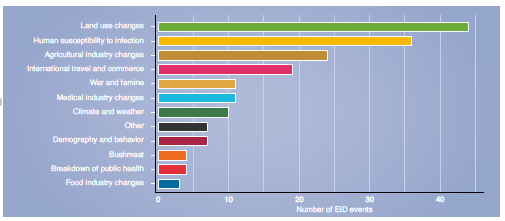 المصدر: Loh and others (2015) “Targeting transmission pathways for emerging zoonotic disease surveillance and control", Vector-borne and Zoonotic Diseases, vol. 15, number 7, quoted in WHO/Convention on Biological Diversity (2015), Connecting Global Priorities: Biodiversity and Human Health. A State of Knowledge Review.ترجمة معلومات الشكل 9ويؤدّي تدهور المناطق الساحلية ومستجمعات المياه بالتحديد إلى تفاقم آثار المخاطر الطبيعية مثل الفيضانات والعواصف، في حين أن تدهور الأراضي يفاقم بشدة آثار الجفاف ويسبب زيادة في الفيضانات المفاجئة(). وعندما تتقلّص النُظم الإيكولوجية أو تختفي فإننا لا نفقد فقط خدمات هامة من خدمات النظام الإيكولوجي مثل التلقيح، ولكننا نفقد أيضاً المكافحة الطبيعية للآفات والحصول على الأدوية من الأعشاب والأدوية التقليدية ذات الأهمية لنسبة كبيرة من سكان العالم، ونفقد أيضاً بالوعات الكربون(). ويوضّح تقرير التقييم الأول الصادر عن المنبر الحكومي الدولي للعلوم والسياسات في مجال التنوُّع البيولوجي وخدمات النُظم الإيكولوجية على سبيل المثال أهمية الحفاظ على النحل وغيره من الحشرات التي تتسم بأهمية حاسمة للتلقيح وإنتاج المحاصيل().الإطار 3 - دور البيئة في انتشار فيروس زيكاالتنوُّع البيولوجي صك تأمين لصحة الإنسان: يعزِّز التنوُّع الجيني سير النظام الإيكولوجي ومرونته ويسهم في الرفاه الآن وفي المستقبل. وضياع التنوُّع البيولوجي يؤثّر تأثيراً سلبياً على الإنتاج الزراعي والتلقيح ومقاومة الآفات وعلى الآثار المركّبة لانتشار الأمراض الحيوانية المصدر والقدرة على التحكم فيها واختلال نظام المناعة البشري بسبب انخفاض التنوُّع الميكروبي().الإطار 3 - الميكروبيوم البشري والبيئة الطبيعيةوتؤدّي إزالة الغابات والممارسات الزراعية الكثيفة ونمو السكان السريع إلى تغيُّر نمط استخدام الأراضي وزيادة احتمال التفاعلات بين البشر والحياة البرية، وهو ما يهيئ الظروف لانتشار الأمراض المحمولة بالناقلات والأمراض التي يمكن أن تنتقل من الحيوان إلى الإنسان (الأمراض الحيوانية المصدر).التوسع الحضري والاتجاهات الديمغرافية وأساليب الحياةمن المتوقّع أن يعيش أكثر من نصف سكان العالم في المـُدن بحلول عام 2050(). وستؤدّي السياسات الحضرية الأكثر فعالية، وخاصة ما يتصل منها بالتخلّص من النفايات الصلبة ونوعية الهواء وتوفير مياه مأمونة ومرافق صرف صحي ووسائل نقل عام ومنع الإصابات، مقترنة بأساليب حياة صحية بدرجة أكبر، دوراً متزايد الأهمية في الصحة العامة ونوعية الحياة. وكما أبرزت خطة التنمية المستدامة لعام 2030 فإن عدم الاستفادة قانونياً من الموارد والسلع الأساسية والخدمات، بما في ذلك سيادة القانون، والتعرُّض المستمر للكوارث والصراعات، يؤدّي إلى تدهور عام لكل من الصحة الجسدية والعقلية().ويمكن أن يقود التوسع الحضري إلى تغيُّرات في التغذية تشمل زيادة خطر البدانة والمرض. ويقدَّر بأن قُرابة 39 في المائة من مجموع البالغين في العالم يعانون من زيادة الوزن أو البدانة() مع التفاقم السريع للظروف الصحية المصاحبة للبدانة. وتتأثر جميع الفئات العمرية والمناطق بالأمراض غير المُعدية في المناطق الحضرية والريفية معاً. ومن بين 38 مليون شخص ماتوا بسبب هذه الأمراض في عام 2012 كان ثلاثة أرباعهم يعيشون في البلدان المنخفضة والمتوسطة الدخل، وكان 42 في المائة من هذه الحالات وفيات مبكّرة يمكن تجنُّبها، بما في ذلك 3,2 ملايين حالة وفاة يمكن أن تُعزى إلى عدم كفاية النشاط الجسدي ووفيات إضافية بسبب الغذاء غير الصحي(). وتضاعَف عدد البالغين المصابين بزيادة الوزن أو البدانة والذين يعيشون في البلدان النامية ثلاثة أضعاف من 250 مليون شخص في عام 1980 ليصل إلى 904 ملايين شخص في عام 2008. ويوجد في جميع مناطق العالم اليوم، باستثناء أفريقيا جنوب الصحراء، أعلى عبء بيئي للمرض يرتبط بالأمراض غير المـُعدية، مقارنة بالأمراض المعدية أو الطفيلية أو السابقة للولادة أو التغذوية(). وكما يتضح أعلاه، تتوقّف صحة الإنسان على التعرّض لبيوم ميكروبي صحي، ويشكل ذلك أساساً منطقياً طبياً قوياً لزيادة توفير التنوّع البيولوجي والمساحات الخضراء في المُدن الحديثة().وقد تكون المدن مناطق عالية الضوضاء إلى حدٍ كبير. ويشار إلى تدني نوعية النوم بسبب الضوضاء أو التعرُّض للضوضاء أثناء النهار باعتباره سبباً في تدني نوعية الحياة لجانب كبير من سكان العالم(). ويتعرّض قرابة 40 في المائة من السكان في الاتحاد الأوروبي لضوضاء حركة المرور على الطرق بمستويات تزيد عن 55 ديسيبل، ومع بداية القرن الحادي والعشرين كان ثلثا سكان العالم يعيشون في مناطق صُنِّفت فيها سماء الليل بأنها ملوّثة ضوئياً(). وفي حين لم تُفهم تماما المخاطر الصحية للتعرُّض الليلي للإضاءة والضوضاء معاً، فإن الأدلة تشير إلى أن ذلك يمكن أن يؤدّي إلى مختلف الآثار مثل ارتفاع مخاطر سرطان الثدي أو سرطان البروستاتا والبدانة والسكري والكآبة واضطرابات النوم، والتأثير على النمو العقلي في صغار السن وعلى رفاه الإنسان.قابلية التأثرترتبط قابلية التأثُّر بأوجه عدم الإنصاف البيئي والصحي بكثير من العوامل الاجتماعية والاقتصادية: أي الوضع الاجتماعي والاقتصادي للفرد بالنسبة إلى الفئة الاجتماعية والعمر ونوع الجنس والعرق، وكذلك التعليم والمهنة وسُبل العيش ومستويات الدخل. وهذه العوامل تحدّد أين يعيش الناس وماذا يأكلون وكيف يتعرّضون للتلوّث وفي أي مرحلة من دورة حياتهم، وما هي الخيارات التي يملكونها لتغيير ظروف حياتهم. ويتعرّض الفقراء والأطفال وكبار السن() للخطر بصورة محدّدة. كما توحي الفئات الاجتماعية والاقتصادية التي تتضرر من هذه الآثار البيئية بوجود ظلم بيئي، حيث يجني الأغنياء ثمار الأنشطة التي تسبب تدهور البيئة، بينما يقع معظم الضرر على الفقراء والمستضعفين. وتدني نوعية الهواء تشكل عبئاً ثقيلاً بصورة خاصة على الفقراء والنساء والأطفال. وتؤثّر نوعية الهواء الداخلي على النساء والأطفال حيث يتعرضون للغازات المتصاعدة من الطهي، ويؤّثر تلوث الهواء الخارجي على الفقراء الذين لا يستطيعون حماية أنفسهم بالانتقال في سيارات أو بوسائل الحماية الأخرى، وكذلك الأشخاص الذين يكسبون عيشهم في الشارع مثل الباعة الجوالين وسائقي الدراجات الآلية وغيرها.وعدم المساواة بين الجنسين في تحمل الأعباء الصحية المتصلة بالبيئة يزداد سوءاً بسبب تمايز التعرُّض وقابلية التأثر بالأمراض والإعاقة والإصابات. وعموماً يزداد تأثر الرجال زيادة طفيفة بالبيئة عن النساء (حيث تبلغ نسبة الوفيات التي تُعزى إلى البيئة 22,8 في المائة بين الذكور مقابل 20,6 في المائة لوفيات الإناث). ولكن النساء يتحملن عموماً مستويات أعلى من التعرّض لتلوُّث الهواء المنزلي في حين يتعرض الرجال بقدر أكبر للمخاطر المهنية، حيث تزيد نسبة الرجال العاملين عن النساء عالمياً بمقدار 50 في المائة.والأطفال عرضة بشكل خاص للآثار الصحية السلبية بسبب تدهور بيئتهم أو انعدام الأمان فيها. وفي حين يرتبط 23 في المائة من جميع الوفيات على الصعيد العالمي بعوامل بيئية، فإن النسبة ترتفع إلى 26 في المائة في حالة الأطفال تحت سن الخامسة (الشكل 10). ويمثل الأطفال دون سن الخامسة ثلث (30 في المائة تقريباً من) جميع الوفيات الناشئة عن الأمراض المحمولة بالغذاء، رغم أنهم لا يمثّلون أكثر من 9 في المائة من سكان العالم(). وتؤدّي أمراض الإسهال لدى الأطفال بسبب سوء مرافق الصرف الصحي إلى تقليل امتصاصهم للغذاء، وهو ما يؤدّي بدوره إلى التقزُّم والنكسات المعرفية وانخفاض الأداء المدرسي، وبذلك تتأثّر قدرتهم على الكسب الاقتصادي في حياتهم بعد ذلك(). وتشير التقديرات إلى أن الأم قد تنقل ما يصل إلى 33 في المائة من العبء الكيميائي لجسدها إلى طفلها(). وبالإضافة إلى ذلك، ونتيجة للنمو والتطوُّر السريع وزيادة التعرّض نسبة إلى وزن الجسم، تتأثر الأجنّة والأطفال بصورة خاصة من التعرُّض للمواد الكيميائية والملوِّثات.ويتجه أفقر سكان العالم الذين يبلغ عددهم 3,5 بلايين شخص إلى الاعتماد بصورة مباشرة على البيئة لسد احتياجاتهم الأساسية، مثل المياه والغذاء والمأوى. ويؤثِّر تدهور خدمات النظام الإيكولوجي هذه على أفقر الناس أكثر من غيرهم حيث لا يملكون بديلاً. وتضيف آثار تغيُّر المناخ إلى هذا الضَعف، حيث تؤثّر بصورة مختلفة على سُبل المعيشة المهدَّدة فعلاً وعلى أمن الرجال والنساء، نتيجة استمرار انخفاض كمية المياه وتدني نوعيتها ونوعية مرافق الصرف الصحي، وتدهور التربة، والأمراض الجديدة والعائدة إلى الظهور، والخسائر في الأرواح والممتلكات بسبب الكوارث الطبيعية، والهجرة القسرية أو الطوعية(). ويعيش أكثر من نصف بليون طفل في مناطق تتواتر فيها الفيضانات للغاية، ويعيش قرابة 160 مليون طفل في مناطق يشتد فيها الجفاف أو يبلغ درجات قصوى(). ويتعرض كثير من البلدان الفقيرة لأضرار تغير المناخ إلى حد كبير، كما تتضرر منها بعض مجموعات السكان الأصليين والفلاحين والرعاة.الشكل 10: العبء البيئي للمرض لدى الأطفال دون سن الخامسةالمصدر: Annette Prüss-Üstün and others, Preventing diseases through healthy environments : A global assessment of the burden of disease from environmental risks, WHO (2016)والمجتمعات التي تعتمد على مشاهد طبيعية متدهورة - بما في ذلك المناطق المعرّضة للرعي المفرط وإزالة الغابات بصورة كثيفة والمعرّضة للجفاف والمتصحّرة والأراضي التي تعرَّضت للتعرية بصورة خطيرة، هي مهددة بالمجاعات، وفقدان المأوى والنباتات الطبية، وهي أيضاً في وضع هش بدرجة كبيرة في مواجهة الكوارث التي تزحف ببطء. وقد تجد أفقر الفئات نفسها فريسة لنمط مُزمن من تدني مستوى الرفاه المقترن بالعيش في بيئات متدهورة، أو قد تكون مضطرة للهجرة إلى مناطق سريعة التوسع الحضري أو إلى مخيّمات للاجئين. وبنهاية عام 2014 كان العالم يضم 56 مليون لاجئ وشخص مشرّد داخلياً(). والفهم المتزايد للصلات بين التدهور البيئي والنزاعات على الموارد الطبيعية وتغيُّر المناخ والهجرة والرفاه أصبح الآن نقطة تركيز في حوارات السياسة العامة الأخيرة(). وقد أُدرج ضمن أهداف التنمية المستدامة().الفوائد العديدة للبيئة السليمةالتقاعس عن العمل على جبهة البيئة - الصحة لا ينطوي على آثار أخلاقية وحسب ولكنه ينطوي أيضاً على آثار قانونية واقتصادية. فالمخاطر البيئية على الصحة لها آثار اقتصادية كبيرة على الصعيد العالمي. الخسارة الاقتصادية بسبب عدم توفُّر مياه الشرب المأمونة ومرافق الصرف الصحي في أفريقيا وحدها تقدَّر بحوالي 5 في المائة من الناتج المحلي الإجمالي. ومع أن المشاكل الصحية المرتبطة بالعمل (بما في ذلك المواد الكيميائية والإصابات) لا ترتبط جميعها بالعوامل البيئية فإنها تؤدّي إلى خسارة اقتصادية تقدّر بنسبة 1,8 - 6 في المائة من الناتج المحلي الإجمالي بمتوسط يبلغ 4 في المائة(). وتتفاوت تقديرات التكلفة الصحية لتلوُّث الهواء في 50 بلداً في المنطقة الأوروبية لمنظمة الصحة العالمية() (بما في ذلك بلدان القوقاز والاتحاد الروسي وتركيا وأجزاء من آسيا الوسطى) تفاوتا كبيرا (ما بين 1 و33 في المائة) ولكن يمكن حساب متوسط لها يقارب 10 في المائة لتلك المنطقة.وعلى الصعيد العالمي تشير التقديرات إلى أن الآثار الناشئة عن التعرُّض للرصاص فيما يتعلق بنمو الجهاز العصبي تؤدّي إلى خسائر اقتصادية تبلغ 977 بليون دولار في البلدان المتوسطة الدخل والمنخفضة الدخل(). وبالنسبة لقطاع التأمين، بلغت التكلفة التراكمية التقديرية للمطالبات المتصلة بالأسبستوس على مدى عقود في الولايات المتحدة وحدها 117 بليون دولار حتى سنة 2010(). وفي حين لم تُجر سوى بحوث محدودة بشأن الآثار الصحية للتعرُّض للمواد الكيميائية الزراعية فإن الأدلّة بدأت في التراكم. ففي الاتحاد الأوروبي وحده تقدَّر التكاليف الاقتصادية والصحية السنوية للتعرُّض للآفات بمبلغ 127 بليون دولار تقريباً(). ونجمت عن انفجار نترات الأمونيوم في تولوز (في فرنسان عام 2001) تكاليف تبلغ 1,8 بليون دولار. ويقدَّر مجموع تكاليف انفجار مستودع تخزين النفط في بنسفيلد (في  المملكة المتحدة عام 2005) بمبلغ 1,5 بليون دولار.يمكن أن يتولّد عن الانتقال صوب بيئة صحية للجميع فوائد إنمائية كبيرة بالإضافة إلى الحد من الفقر والتخفيف من المخاطر على صحة الإنسان: على سبيل المثال، قُدِّرت الفوائد الناجمة عن القضاء على الرصاص في البنزين على الصعيد العالمي بمبلغ 2,45 تريليون دولار سنوياً، أو 4 في المائة من الناتج المحلي الإجمالي العالمي()، وهو ما يعني الحيلولة دون وقوع ما يقدَّر بمليون حالة وفاة مبكرة سنوياً. وقد أدّت اتفاقية فيينا لحماية طبقة الأوزون (1985) وبروتوكول مونتريال المتعلّق بالمواد المستنفدة لطبقة الأوزون الملحق بها (1987) إلى النجاح في القضاء التدريجي على ما يقرب من 100 مادة مستنفدة للأوزون. ونتيجة لذلك، يُحتمل تفادي ما يصل إلى مليونين من حالات سرطان الجلد وملايين كثيرة من حالات إعتام عدسة العين سنوياً بحلول عام 2030. وبالإضافة إلى ذلك، يساعد بروتوكول مونتريال من خلال الحدّ من فقدان الأوزون من الغلاف الجوي على ضمان الأمن الغذائي حيث يقلّل من ضرر الأشعة فوق البنفسجية على المحاصيل والنُظم الإيكولوجية البحرية. والتقديرات التراكمية الناشئة من عام 1987 إلى عام 2060 توضّح أن التخلص التدريجي على الصعيد العالمي من غازات الكلوروفلوركربون وحدها سيؤدّي إلى فوائد في الصحة العالمية تقدَّر بمبلغ 1,8 تريليون دولار و460 بليون دولار تقريباً بقعل تجنُّب الأضرار الحاصلة في الزراعة ومصائد الأسماك والمواد().وتشير التوقُّعات العالمية والوطنية إلى إمكانية تحقيق نتائج عظيمة بفضل العمل على معالجة الصلات بين البيئة والصحة:سيحقّق التخفيف من آثار تغيُّر المناخ وزيادة قدرة الوظائف الصحية الرئيسية على الصمود أمام تغير المناخ() مكاسب صحية كبيرة، ولهذا وُصِف بأنه ”أعظم الفرص الصحية في القرن الحادي والعشرين“(). فمن المتوقع على سبيل المثال ألا يؤدي تنفيذ تدابير مؤكّدة فعّالة التكاليف لتقليل انبعاثات ملوّثات المناخ قصيرة العمر مثل الكربون الأسود والميثان فقط إلى خفض الاحترار العالمي بمقدار نصف درجة مئوية بحلول منتصف القرن، ولكنه سيؤدّي أيضاً إلى انقاذ حياة 2,4 مليون شخص سنوياً بفضل تقليل تلوُّث الهواء بحلول عام 2030().تشير محاكاة نهج افتراضي لتخفيف تلوُّث الهواء ينطوي على تقليل انبعاثات أكاسيد النيتروجين وثاني أكسيد الكربون الأسود في العالم بنسبة تصل إلى 25 في المائة إلى أن الفوائد أو نسبة الفوائد إلى التكاليف الناشئة عن تدابير السياسة المعتمدة ستصل، دون مراعاة الانخفاض في الاعتلال، إلى 1,5 بحلول 2030 و4,1 بحلول عام 2050، مع تحقيق فوائد أو نسبة للفوائد إلى التكاليف تصل إلى 10 بحلول عام 2050 في البرازيل والصين والهند وإندونيسيا والاتحاد الروسي وجنوب أفريقيا - أو ما يسمّى بمجموعة بلدان بريكس().يقدَّر عائد الاستثمار في خدمات المياه والصرف الصحي في البلدان النامية بين 5 دولارات و28 دولاراً لكل دولار(). والاستثمارات الموجَّهة نحو الإدارة والمرافق المستدامة المقاومة للتغيُّرات المناخية في مجالات المياه ومياه المجارير والنفايات الصلبة يمكن بالفعل أن تولّد فائدة صحية مشتركة هامة من ناحية مرافق الصرف الصحي بتقليل مخاطر التعرُّض للعوامل الُمعدية والأمراض المنقولة بالمياه في المجتمعات المحلية، مما يخفِّف من العبء على الصحة العامة ويزيد إنتاجية العمالة.يمكن أن يؤدّي النظام الغذائي الصحي والمستدام إلى تقليل انبعاثات غازات الاحتباس الحراري عالمياً (بما يتراوح بين 0,3 و0,6 بيتاغرام من الكربون سنوياً مقارنة بالاتجاهات الحالية) وحماية التنوُّع البيولوجي من خلال التقليل كثيراً من احتياجات التوسُّع في مساحات الأراضي المخصصة للمحاصيل لتغذية عدد متزايد من سكان العالم. والنظام الغذائي الصحي يرتبط أيضاً بصورة عامة بتقليل حدوث المرض (داء السكّري والسرطان والانسداد التاجي) والوفيات لجميع الأسباب مقارنة بالنظام الغذائي الغني باللحوم الحمراء().الاستثمار في برامج الصحة الوقائية في أماكن العمل بحوالي 18 دولاراً إلى 60 دولاراً لكل عامل يمكن أن يقلّل الغياب بسبب إجازات المرض بنسبة 27 في المائة().والربط بين الاستثمارات الخضراء والصحة العامة يعزِّز الاثنين. فمن ناحية، يقلّل الاستثمار الأخضر في القطاعات الاقتصادية الكبرى انبعاثات الكربون والتلوُّث، حيث يعزّز استخدام الطاقة والموارد بكفاءة، وبالتالي يحسِّن الرفاه والصحة العامة. والاستثمار في حماية النُظُم الإيكولوجية وحفظها واستعادتها أو ما يُعرَف باسم ”البنية التحتية الخضراء“ مفيد أيضاً، لأنه يعني مثلاً مساهمة النُظُم الإيكولوجية الأرضية والإيكولوجية للمياه الداخلية في تنظيم كمّية المياه العذبة ونوعيتها وإمداداتها وتنظيم الفيضانات. وبالإضافة إلى ذلك فإن النُظُم الإيكولوجية مثل أشجار المنغروف والكثبان الرملية والأراضي الرطبة تسهم في تقليل خطر الكوارث المرتبطة بالأعاصير والفيضانات(). ومن ناحية أخرى، فإن تحسين الصحة يعزِّز النمو الاقتصادي ويعمل كمحرّك للانتقال صوب القضاء على الفقر وتحقيق التنمية المستدامة.ويوضّح تقييم مقارن للآثار على صحة الإنسان عبر مختلف خيارات الطاقة أن البلدان ستستفيد من الاستثمار في خيارات الطاقة الأكثر مراعاة للبيئة (الشكل 11). ويُبرِز الشكل 12 أمثلة للفوائد العديدة للسياسات الخضراء الشاملة، في حين يقدِّم الشكل 13 أمثلة للإجراءات بشأن الملوِّثات المناخية القصيرة العمر.الشكل 11 - الآثار على صحة الإنسان (سنوات العمر المعدَّلة حسب الإعاقة) لكل وحدة كهرباء يتم توليدها (1 تيراوات ساعة) في أوروبا في عام 2010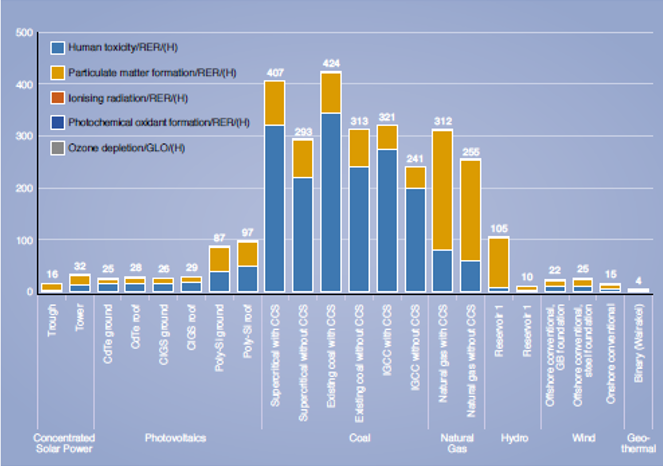 المصدر: International Resource Panel. Green Energy Choices: the Benefits, Risks and Trade-Offs of Low-Carbon Technologies for Electricity Production, (UNEP, 2015), p. 23.ترجمة معلومات الشكل 11الشكل 12 - أمثلة للفوائد المتعددة للسياسات الخضراء الشاملةالشكل 13 - تكاليف تدابير التحكُّم والفوائد العديدة لبعض الإجراءات المتخذة بشأن الملوّثات المناخية قصيرة العمر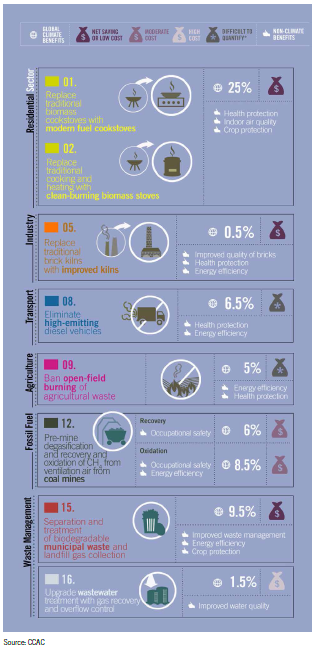 يمكن تحقيق تخفيضات في انبعاثات كل من الكربون الأسود والميثان بمقدار النصف، مما يحقق وفورات صافية في التكاليف أو تخفيضا في التكاليف على مدى عمر هذه التدابير، مع مراعاة الفوائد المناخية وحدها. فإذا أُخذت جميع الفوائد في الاعتبار، فإن تدابير التحكُّم تحقّق فعالية التكاليف.ترجمة معلومات الشكل 13إطار الإجراءات اللازم اتخاذها من أجل بيئة سليمة وأناس أصحّاءواستناداً إلى الأدلّة التي تُثبت وجود روابط بين رداءة نوعية البيئة وبين الصحة، يُحدد هذا التقرير النقاط التالية باعتبارها نقاط فاعلية، في جملة أمور أخرى، من أجل توجيه اهتمام القائمين على السياسات العامة على عجل، ومن أجل اتخاذ إجراءات عاجلة على أساس هذه الأدلّة:تحسين نوعية الهواء المنزلي داخل البيوت والهواء المحيط للسماح بتخفيض معدلات الاعتلال وتحسين نوعية حياة السكان المحليين وعبر الحدود، بما في ذلك عن طريق تصميم حضري مستدام يمكن أيضاً أن يساهم في زيادة النشاط الجسماني من خلال توفير مساحات خضراء ومنع وتقليل الأمراض غير المُعدية وسوء الحالة الصحية؛تغيير وتقليل استخدام المواد الكيميائية الخطرة وتوليد نفايات سامة، وكفالة وجود إدارة سليمة للمواد الكيميائية والنفايات؛تكثيف التقدُّم المحرز في توفير مياه مأمونة وتحسين مرافق الصرف الصحي وخدمات النظافة الصحية من أجل تقليل حالات الوفاة والاعتلال والخسائر الحاصلة في الإنتاجية الاقتصادية؛استعادة وحماية النُظُم الإيكولوجية المتدهورة وتخفيف الضغوط على النُظُم الطبيعية للأرض من أجل تعزيز خدمات النظام الإيكولوجي التي تدعم صحة الإنسان وتقلّل التعرُّض للكوارث الطبيعية وتعزّز الأمن الغذائي وتمنع ظهور عوامل جديدة مسببة للأمراض وتفشّي الأمراض وتسهم في تحسين نوعية نظام التغذية.ويفاقم تغيُّر المناخ نطاق هذه المخاطر الصحية المرتبطة بالبيئة كما يزيد من حدّتها.يوصى بهيكل الموصى به المؤلف من أربعة مسارات متكاملة من الإجراءات بهدف معالجة الصلة بين البيئة والصحة (الشكل 14):إزالة السموم: إزالة المواد الضارة من البيئة و/أو التخفيف من آثارها على البيئة التي يعيش الناس ويعملون فيها. ومن شأن هذا، على سبيل المثال، أن يتصدى لتلوث الهواء، عن طريق خفض انبعاث الكربون الأسود من المصادر الناجمة عن الأسر المعيشية وغيرها، وتخفيض انبعاث الملوثات الأخرى، وكفالة عدم تجاوز تركيزات الانبعاثات للقيم المستهدفة التي أوصت بها منظمة الصحة العالمية بالنسبة للمواد الجسيمية التي يقل قطرها عن 2,5 ميكرون ولأول أكسيد الكربون()؛ والتقليل من استخدام مبيدات الآفات، عن طريق تعزيز الإدارة المتكاملة للآفات ونظم الزراعة العضوية والمستدامة. وسيتطلب هذا المسار تقوية التركيز على الإدارة السليمة للمواد الكيميائية والنفايات من خلال نهج دورة الحياة في إدارة الموارد الكيميائية والنفايات.إزالة الكربون: التقليل من استخدام أنواع الوقود الكربوني وبالتالي تقليل انبعاثات ثاني أكسيد الكربون  عن طريق إحلال الطاقة غير الكربونية محل الطاقة الكربونية. وعلى امتداد دورة حياة مصادر الطاقة الشمسية وطاقة الرياح والطاقة الكهرمائية، تكون تأثيراتها المتعلقة بالتلوث والمترتبة على صحة الإنسان والبيئة أقل بـــــ 3 إلى 10 مرات من تأثيرات محطات توليد الطاقة من الوقود الأحفوري(). وستتحقق من الاستثمار في الطاقة الخضراء على مستوى الأسرة المعيشية مكاسب أخرى، تشمل على سبيل المثال لا الحصر توفير المزيد من الوقت للأنشطة المدرة للدخل، وتخفيض المخاطر الصحية الناجمة عن حمل أوزان ثقيلة من الحطب لمسافات طويلة، وإتاحة المزيد من وقت الفراغ للمرأة. ويمكن أن تكون المساهمات المحددة وطنياً، الملتزم بها بموجب اتفاق باريس بشأن تغير المناخ، وسائل هامة لإزالة الكربون، ولتحقيق ما يترتب على ذلك من تحسينات في مجال صحة البشر ورفاههم.الفصل بين استخدام الموارد والآثار البيئية وتغيير أنماط الحياة: استخدام كمية أقل من الموارد لكل وحدة من وحدات الإنتاج الاقتصادي والحد من الآثار البيئية لأنشطة الإنتاج والاستهلاك(). ويتعلق هذا الأمر بتوليد النشاط الاقتصادي اللازم والقيمة المطلوبة لمعيشة سكان العالم باستخدام موارد أقل، مع التقليل من إنتاج النفايات والتلوث، وبإحداث تدهور أقل للبيئة. ويمكن تحقيق فوائد صحية هامة من فصل الفرص في قطاع الأغذية، وفي استخدام المياه، واستهلاك الطاقة، وعن طريق إعادة التدوير والتوجه إلى أنماط استهلاك أكثر استدامة في الأسر المعيشية. فعلى سبيل المثال، من شأن تحول الاستهلاك من المنتجات الحيوانية إلى المنتجات النباتية()، وتحسين مكونات النظم الغذائية، فضلاً عن تحسين إمكانية الوصول إلى المساحات الخضراء في المناطق الحضرية أن تترتب عليه آثار إيجابية على الصحة وعلى معالجة الأمراض غير المعدية والصحة العقلية. ويلزم بوجه خاص وضع أولوية لمشاركة الشباب والتوعية والتعليم، من أجل تحقيق ذلك.تعزيز قدرة النظم الإيكولوجية على الصمود: بناء قدرات البيئة والاقتصادات والمجتمعات على توقع الاضطرابات والصدمات والاستجابة لها والتعافي منها، بالوسائل التالية: حماية وحفظ التنوع الجيني، والتنوع البيولوجي البري والساحلي والبحري؛ وتعزيز إصلاح النظم الإيكولوجية، ولا سيما بالنسبة للأراضي الرطبة، والغطاء النباتي في الأراضي الجافة، والمناطق الساحلية ومستجمعات المياه، بوسائل منها إعادة التحريج، بالإضافة إلى استصلاح النظم الإيكولوجية الزراعية والنظم الزراعية المستدامة؛ وتقليل الضغوط المترتبة على النظم الإيكولوجية الطبيعية نتيجة لإنتاج المواشي وقطع الأشجار، وذلك من أجل زيادة القدرة على التكيف والتخفيف من الظروف المناخية الشديدة مثل العواصف والجفاف والفيضانات. ومن شأن الإدارة المستدامة للأراضي والغابات، إلى جانب الحفظ والإصلاح، أن تحمي وتعزز التنوع البيولوجي وخدمات النظم الإيكولوجية. وسيؤدي هذا الأمر إلى تحسين امتصاص التربة لمياه الأمطار، وزيادة اختزان المياه وتوافرها، وازدياد الكتلة الأحيائية وتعزيز الأمن الغذائي، مما يقلل من سوء التغذية. وهذه الأنشطة الإصلاحية لن يقتصر أثرها على كفالة الأمن الغذائي فحسب، بل ستعزز الأنشطة الثقافية والاجتماعية والترفيهية، وتحقق النمو الاقتصادي للسكان والأعمال على الصعيد المحلي.الشكل 14- إطار الإجراءات والاستراتيجيات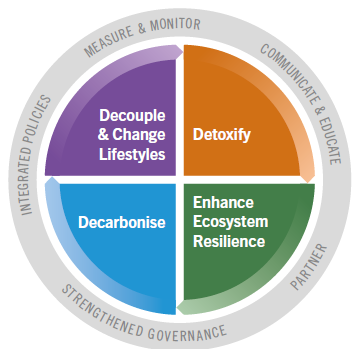 ترجمة معلومات الشكل 14وتُبرز فيما يلي الاستراتيجيات الخمس الشاملة للاقتصاد من أجل دعم هذه الإجراءات. ويُلخِّص المرفق أنشطة برنامج الأمم المتحدة الجارية وأنشطته الإضافية المقترحة لمعالجة الصلات الخمس الرئيسية بين البيئة والصحة.تعزيز الإدارة البيئية حول الصلة بين البيئة والصحة على المستويات العالمي والإقليمي والوطني والمحلياعتُرف بالصلة بين البيئة والصحة في عدد من معاهدات الأمم المتحدة لحقوق الإنسان(). وبالإضافة إلى ذلك، أدرج الحق في بيئة نظيفة() وصحية صراحة في العديد من الاتفاقات الإقليمية لحقوق الإنسان وأكثر من 100 دستور وطني أو فُسر على أنه عنصر أساسي منها، مما أدى إلى مشاركة أكبر في صنع القرار والمساءلة في مجال البيئة. ويشتمل اتفاق باريس بشأن تغير المناخ في ديباجته على إشارة مرجعية إلى حقوق الإنسان، بما في ذلك الحق في الصحة.وعلى الصعيد العالمي، دخلت اللوائح الصحية الدولية لمنظمة الصحة العالمية حيز التنفيذ في عام 2007 وهي ملزمة قانوناً للدول الأعضاء في منظمة الصحة العالمية البالغ عددها 194 دولة. ومن خلال المبادئ التوجيهية بشأن جودة الهواء وجودة مياه الشرب، توفر منظمة الصحة العالمية الأساس العلمي للتنظيم ووضع المعايير لمعالجة قضايا الصحة البيئية الرئيسية. وفي أيار/مايو 2015، أصدرت جمعية الصحة العالمية قراراً بشأن تخفيف الآثار الصحية الناجمة عن تلوث الهواء. ويطلب القرار إلى أمانة منظمة الصحة العالمية أن تعزز قدراتها التقنية لدعم الدول الأعضاء في اتخاذ إجراء بشأن تلوث الهواء،() وهو قرار مكمل لقرار الجمعية الأمم المتحدة للبيئة الصادر في حزيران/يونيه 2014 بشأن جودة الهواء.() وتعمل هذه الوكالات الآن معاً لتعزيز القدرات التقنية والسياساتية للدول الأعضاء على معالجة تلوث الهواء.وكذلك يسهم عدد من الاتفاقات البيئية متعددة الأطراف في مجالي البيئة وصحة ورفاه البشر(). وتُعالج المواد الكيميائية الخطرة من خلال التآزر بين اتفاقية بازل بشأن التحكم في نقل النفايات الخطرة والتخلص منها عبر الحدود، واتفاقية روتردام المتعلقة بتطبيق إجراء الموافقة المسبقة عن علم على مواد كيميائية ومبيدات آفات معينة خطرة متداولة في التجارة الدولية، واتفاقية استكهولم بشأن الملوثات العضوية الثابتة، ولكن هناك حاجة إلى روابط أقوى باللوائح الصحية الدولية لمنظمة الصحة العالمية. وبالإضافة إلى الصكوك العالمية الملزمة قانوناً، فإن النهج الاستراتيجي للإدارة الدولية للمواد الكيميائية يعزز السلامة الكيميائية حول العالم. وتعتبر إدارة دورة حياة المواد الكيميائية بالغة الأهمية لتجنب المخاطر الكبيرة والمتزايدة التعقيد على الصحة البشرية والبيئة. وسيتيح أحدث اتفاق بيئي متعدد الأطراف في العالم، وهو اتفاقية ميناماتا بشأن الزئبق، فرصاً كبيرة لحماية الصحة البشرية والبيئة بمجرد دخولها حيز النفاذ.() ويعزز اتفاق باريس بشأن تغير المناخ، الذي اعتمد في كانون الأول/ديسمبر 2015، الاستجابة العالمية الجارية والعمل الجماعي للتصدي لتهديدات تغير المناخ في سياق التنمية المستدامة والقضاء على الفقر. كما أن التركيز على تحسين الصحة البشرية، من خلال إزالة الكربون وإزالة السموم، سيساعد على تحقيق الأهداف المتعلقة بالمناخ عن طريق خفض انبعاثات ملوثات الهواء السوداء وقصيرة الأجل.وتم تضمين هدف الحفاظ على كوكب سليم لتحقيق الفوائد التي تحافظ على الحياة والضرورية لجميع الناس في كل من رؤية ومهمة الخطة الاستراتيجية للتنوع البيولوجي 2011-2020، المعتمدة في إطار الاتفاقية المتعلقة بالتنوع البيولوجي، وفي الاتفاقيات الأخرى ذات الصلة بالتنوع البيولوجي. ومن شأن تحقيق أهداف أيشي للتنوع البيولوجي ذات الصلة أن يعالج العوامل المسببة للاعتلال وفقدان التنوع البيولوجي. وعلى سبيل المثال، لن يسهم الهدف 5 من أهداف أيشي للتنوع البيولوجي (يخفض إلى النصف معدل فقدان الموائل وتدهورها بحلول عام 2020) في حفظ التنوع البيولوجي فحسب، ولكنه سيسهم أيضاً في الحد من مخاطر الأمراض المعدية، وحماية النظم الإيكولوجية التي توفر الخدمات الحيوية. ويتناول الهدف 14 النظم الإيكولوجية وخدمات النظم الإيكولوجية التي تسهم في الصحة البشرية وسبل العيش والرفاه، ويركز تركيزاً صريحاً على احتياجات النساء والشعوب الأصلية والمجتمعات المحلية والفئات الفقيرة والضعيفة التي تميل إلى أن تكون معتمدة بشكل خاص ومباشر على الموارد الطبيعية.وعلى الصعيد الإقليمي، تسهم الاتفاقيات الإقليمية في وضع تشريعات وبناء قدرات مؤسسية أكثر فعالية بشأن البيئة والصحة وفي تحقيق تحسينات كبيرة مباشرة لا يمكن المجادلة فيها. وقد أدى انعكاس اتفاقية التلوث الجوي البعيد المدى عبر الحدود للجنة الاقتصادية لأوروبا في التشريعات الوطنية إلى تخفيضات كبيرة في انبعاثات الكبريت والنيتروجين في جميع أنحاء أوروبا، ويمكن تكرارها في مناطق أخرى بنجاحات مماثلة.() وتشتمل أمثلة العمل السياساتي الإقليمي على المؤتمر الوزاري الأوروبي لمنظمة الصحة العالمية بشأن البيئة والصحة الذي يجتمع بانتظام لتحديد إجراءات السياسات المشتركة، والمنتدى الإقليمي بشأن الصحة والبيئة في بلدان جنوب شرق وشرق آسيا، ومنتدى وزراء البيئة في أمريكا اللاتينية ومنطقة البحر الكاريبي، الذي أنشأ الشبكة الحكومية الدولية الإقليمية المعنية بتلوث الجو في أمريكا اللاتينية ومنطقة البحر الكاريبي في عام 2008 التي تعمل على تنفيذ خطة العمل الإقليمية التي توفر توجيهاً لوضع (ومواءمة في نهاية المطاف) سياسات وطنية للحد من تلوث الهواء. وأسفرت المؤتمرات الإقليمية المعنية بالصرف الصحي مثل المؤتمر الأفريقي للمرافق الصحية والنظافة الصحية عن حفز الالتزامات السياسية، مثلاً عن طريق تحديد مخصصات في ميزانية القطاع العام للصرف الصحي بهدف إنفاق 0,5 في المائة من الناتج المحلي الإجمالي على الصرف الصحي.()وعلى الصعيد الوطني، من الأهمية بمكان أن تضع البلدان وتعزز تنفيذ تشريعات بيئية وطنية تربط الاستدامة البيئية (الحماية والحفظ والاستعادة) بتحسين الصحة، بما في ذلك إطار قضائي وقانوني ملزم للتنفيذ والإنفاذ الفعليين. وهناك حاجة إلى النظر في الروابط بين الصحة والبيئة في تقييمات الأثر البيئي والصحي وفي التقييمات الاستراتيجية. وهناك أيضاً حاجة إلى تعزيز قدرات الرصد الوطنية وجمع البيانات، بما في ذلك قدرات المراقبة المتكاملة ونظم الإنذار المبكر، التي تمكّن النظم الصحية من أن تتوقع مسبقاً التهديدات التي تواجهها الصحة العامة والناجمة عن تدهور النظم الإيكولوجية وأن تستعد وتستجيب لها. كما أن الحكومات الإقليمية والمحلية تؤدي دوراً أساسياً لأنها تتمتع بصلاحيات حصرية أو مشتركة في مجالات حاسمة لمعالجة الترابط بين البيئة والصحة وتكون أقرب لاحتياجات السكان. كما أن إشراك أصحاب المصلحة على جميع مستويات صنع القرار يهيئ أيضاً بيئة مواتية للسياسات والإجراءات الوقائية الأكثر شمولاً.وتعتبر الشراكات في مجال التشريعات المحددة والتدابير ذات الصلة التي يمكن تحقيق فيها آثار كبيرة وسيلة ناجحة لتسريع التدابير؛ ويمكن ملاحظة ذلك في النجاحات التي حققتها الشراكة من أجل الوقود والمركبات النظيفة، التي يسرت التخلص الكامل تقريباً من الرصاص في البنزين (الغازولين) في البلدان المتقدمة والبلدان التي تمر اقتصاداتها بمرحلة انتقالية.() واشتركت الحكومات وأصحاب المصلحة في التحالف العالمي للقضاء على طلاءات الرصاص لإدخال حدود قانونية على الرصاص في الطلاء بحلول عام 2020.() ولدى 59 بلداً حتى الآن مثل هذه التشريعات، بما في ذلك القوانين واللوائح الجديدة التي وضعت مؤخراً في نيبال والفلبين وسري لانكا.السياسات المتكاملة القائمة على الأدلة لتحفيز الإجراءات المشار إليها أعلاهتوفر الأدلة التي تربط الاستدامة البيئية بالمكاسب الصحية أساساً قوياً لتصميم واعتماد وتنفيذ سياسات متكاملة على المستوى الوطني (الشكل 15). وتكمن أهمية السياسات القائمة على الأدلة في أنها تبشر بتحقيق فوائد كبيرة بتكاليف صغيرة نسبياً.() غير أنه يمكن أن تمر فترة زمنية طويلة بين الفهم العلمي ووضع السياسات، حتى عندما يتم التوصل إلى درجة كافية من اليقين في ضوء المخاطر.()الشكل 15- الوقاية من التسمم بالرصاص من خلال التشريعات والسياسات البيئية في الولايات المتحدة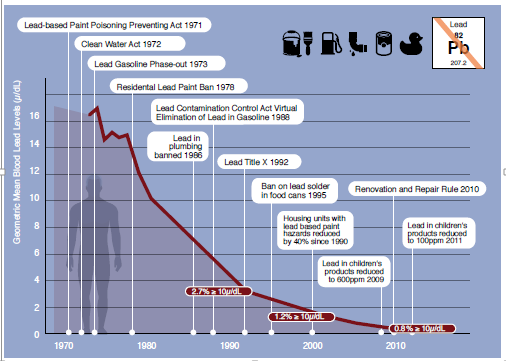 المصدر: مراكز مكافحة الأمراض والوقاية منها (الولايات المتحدة)ترجمة عبارات الشكل 15المتوسط الهندسي لمستويات الرصاص في الدم (ميكروغرام/ديسيلتر)قانون الوقاية من التسمم بطلاءات الرصاص لعام 1971قانون المياه النقية لعام 1972التخلص التدريجي من الرصاص في البنزين، عام 1973حظر طلاءات الرصاص المستخدمة في التزيين؛ تخفيض الحدود إلى 600 جزء من المليون في عام 1978حظر استخدام الرصاص في مجال السباكة في عام 1986قانون مراقبة التلوث الناتج عن الرصاص لعام 1988 - الإلغاء العملي للرصاص في البنزينالمادة العاشرة بشأن الرصاص من قانون عام 1992حظر اللحام بالرصاص في المعلبات الغذائية في عام 1995خفض الوحدات السكنية التي تنطوي على أخطار نتيجة طلاءات الرصاص بنسبة 40 في المائة منذ عام 1990حظر طلاءات الرصاص المستخدمة في التزيين؛ تخفيض الحدود إلى 90 جزءاً من المليون في عام 2009قاعدة التجديدات والإصلاحات لعام 2010حظر على المحتوي الكلي من الرصاص في منتجات الأطفال في عام 2011وتتطلب السياسات البيئية والصحية المتكاملة ترتيبات مؤسسية تتولى فيها كل القطاعات المسؤولية عن خفض التفاوت في المجال الصحي، من خلال آليات للتعاون بين القطاعات وإجراءات لإدماج الصلات بين البيئة والصحة والمخاطر - بما في ذلك المخاطر المناخية - على نحو فعال في الخيارات المالية والإنمائية.() ويثبت تنفيذ إعلان ليبرفيل بشأن الصحة والبيئة في أفريقيا، الذي اعتمدته البلدان الأفريقية، أن الأساس اللازم للسياسات المتكاملة موجود بالفعل في بعض البلدان والمناطق. كما توفر منتديات البيئة والصحة في مناطق أخرى منابر قوية لتحفيز وتسريع التغيير وتحتاج إلى مزيد من الدعم. وفي آسيا والمحيط الهادئ، أقيمت شراكة آسيا والمحيط الهادئ بشأن الهواء النقي بهدف توفير الدعم للبلدان في المنطقة من أجل تبديد شواغلها إزاء تلوث الهواء من خلال نهج متكامل.كما أن الأدوات السوقية والمالية والتنظيم العام تعتبر حيوية لتحفيز تحسين السياسات البيئية والصحية. ويمكن أن تشجع الضرائب والعقوبات المدنية للملوثين، جنباً إلى جنب مع إصلاح الدعم، الاستثمارات النظيفة إلى جانب إصلاحات أسعار الطاقة.() وتشتمل التدخلات التي يمكن أن تحسن الكفاءة في استخدام الطاقة في استخدام المياه بشكل كبير على التسعير الصحيح للمياه، وتحسين تكنولوجيا تخزينها ومعالجتها، والاختيار المناسب للمحاصيل. ويمكن أن تمزج الحكومات الأدوات المالية للقطاع العام لزيادة الاستثمارات الخاصة في اختيارات التنمية النظيفة والخضراء عن طريق الاشتراك في تحمل المخاطر وخفض التكاليف. وهناك حاجة إلى آليات تمويل لتعبئة رأس المال الخاص والخيري للتغلب على التحديات البيئية والصحية العالمية والمحلية.() ويمكن معالجة مسألة العيش بحالة صحية أفضل من خلال تعزيز النظم الغذائية المتوازنة للحد من السمنة، ودعم الأسواق المحلية والزراعة العضوية والمستدامة. وأخيراً، يمكن في كثير من الأحيان تنفيذ هذه السياسات الوطنية المتكاملة من خلال استثمارات في البنية التحتية الخضراء والتكنولوجيا الخضراء، وتوليد فرص عمل وسبل كسب العيش.الشراكاتثبت أن الشراكات العالمية متعددة أصحاب المصلحة تمثل آلية فعالة في الجمع بين الحكومات والصناعات وأصحاب المصلحة الآخرين من أجل وضع وتنفيذ حلول طوعية لبعض التحديات البيئية والصحية في العالم. ومن خلال النهج الاستراتيجي للإدارة الدولية للمواد الكيميائية، على سبيل المثال، أقامت الصناعات حول العالم أكثر من 172 مشروعاً لبناء القدرات في البلدان النامية والبلدان التي تمر اقتصاداتها بمرحلة انتقالية، ونشرت أكثر من 5000 ملخص عن السلامة بشأن المواد الكيميائية من خلال استراتيجيته العالمية للمنتجات. وفي حين انصب التركيز لفترة طويلة على مثل هذه الشراكات العالمية، فإن اندماج كيانات القطاع الخاص الوطنية والمحلية أو ظهورها في جميع البلدان يدعو إلى إقامة الشراكات بين القطاعين العام والخاص التي يمكن أن تشترك في تحمل المخاطر وفي تقاسم المكاسب في إيجاد حلول مشتركة وتعاونية وفعالة للمشاكل الوطنية أو المحلية. ويمكن أن تقيم الشركات والمجتمعات المحلية شراكات مجدية لمعالجة الروابط، مثلاً من أجل الوقاية من الكوارث الطبيعية والصناعية والتأهب لها. كما أن إشراك المؤسسات المالية يمكن أن يساعد في دمج المخاطر البيئية في عملية صنع القرارات الاستثمارية وأن يساعد في تمويل الاختيارات الأكثر مراعاة للبيئة.وبتأييد من الأمين العام والمديرين التنفيذيين لصناعة التأمين في جميع أنحاء العالم، تؤدي مبادئ التأمين المستدام لمبادرة المالية لبرنامج الأمم المتحدة للبيئة، وهي أكبر مبادرة تعاون بين الأمم المتحدة وقطاع التأمين، دوراً رئيسياً في تسخير الخبرة في مجال إدارة المخاطر والقدرات المالية لصناعة التأمين العالمية من أجل التنمية المستدامة. وتستجيب شركات التأمين لمجموعة واسعة من قضايا الاستدامة - بما في ذلك تغير المناخ والكوارث الطبيعية والتلوث الكيميائي والمخاطر الصحية - من خلال البحوث المتعلقة بالمخاطر، ونمذجة المخاطر وتحليلاتها، والوقاية من المخاطر والحد منها، وحلول نقل المخاطر (مثل التأمين)، والاستثمارات المستدامة.()ويمكن أن تؤدي الشراكات في مجال البحوث والتكنولوجيا لمعالجة الصلات بين البيئة والصحة والاتصالات والتعليم لتحفيز التغيير الاجتماعي والسلوكي إلى تحول نوعي، والمساعدة على زيادة الاطلاع على الصلات بين البيئة والصحة وتوفير حلول عملية. وتعتبر البحوث التعاونية متعددة التخصصات بشأن البيئة والصحة أساسية لتحسين النتائج البيئية ونتائج الصحة العامة،() كما يتضح من ممارسة بحوث الصحة الإيكولوجية،() والعديد من التقارير() والبرامج() الأخيرة ولتصميم استجابات أكثر فعالية للكوارث. ويؤدي جمع المهنيين في مجالي البيئة والصحة في عمليات صنع القرار إلى تحسين التواصل مع المواطنين والمجتمعات المحلية وصناع القرار.() ويمكن أن تسهم منظمات المجتمع المدني من خلال الخبرات وتقاسم المعرفة والترويج.وتجمع الشراكة العالمية للصرف الصحي والمياه للجميع() بانتظام وزراء المالية من البلدان النامية ووزراء التعاون الإنمائي من البلدان المتقدمة. وأنشئت مجموعة كبيرة من المبادرات التعاونية لدعم تطوير تكنولوجيا الطاقة السليمة بيئياً ونشرها، مثل التحالف العالمي المعني بالطاقة الشمسية الذي يضم حوالي 120 بلداً، ومبادرة الطاقة المستدامة للجميع التي تدعم تطبيق أساليب تحقق الكفاءة في استخدام الطاقة على نطاق واسع من خلال نظامها العالمي لتسريع تحقيق الكفاءة في استخدام الطاقة، والتحالف المعني بالمناخ والهواء النقي، والشراكة العالمية لإدارة النفايات والمبادرة العالمية للمياه المستعملة.ويعمل الإطار العالمي للخدمات المناخية، وهو شراكة بين الحكومات والأمم المتحدة والشركاء في مجال التنمية، على بناء القدرات المحلية والإقليمية التي يمكن أن تسخر المعلومات المناخية القائمة على العلوم لتحسين صنع القرار المحلي وفهم تأثير المناخ والظروف المناخية الشديدة على إدارة المخاطر والتنمية المستدامة، بما في ذلك إدارة البيئة التي يمكن أن يرتكز عليها الأمن الغذائي والمياه والصحة والطاقة والحد من مخاطر الكوارث.ويمكن أن تحفز آلية تيسير التكنولوجيا، التي أنشئت في عام 2015 لدعم أهداف التنمية المستدامة، المزيد من الدعم لمعالجة الترابط بين جودة البيئة والصحة.التواصل والتثقيفيعتبر التثقيف والتواصل في مجالي البيئة والصحة أساسيين للتغيير الاجتماعي والسلوكي ولتحفيز أساليب الحياة الأكثر استدامة. ويتعين وضع استراتيجيات التثقيف والتواصل من أجل تزويد الناس من جميع الأعمار وعلى جميع المستويات، بما في ذلك المدارس، والدراسات العليا، والجمعيات المهنية، والمناهج الجامعية، فضلاً عن التدريب المهني والصناعي، على سبيل المثال، بفرصة اكتساب المعرفة والمهارات والقيم والاتجاهات التي تمكّنهم من تفسير الأدلة العلمية والمساهمة في تحسين جودة البيئة وحياتهم. ويتعين تنفيذ ذلك على مستويات مختلفة. فيتعين تحويل الأدلة العلمية إلى معرفة مشتركة وأدوات يمكن الوصول إليها، وعلى الرسالة أن تستهدف الجهات الفاعلة على مستويات مختلفة من الاهتمام، والآفاق الزمنية والقدرات للعمل أو تغيير السلوكيات.وقد يكون من المفيد إنشاء المزيد من نظم البيانات بشأن الملوثات البيئية لإعلام المواطنين وتمكينهم، وكذلك لتخطيط السياسات. ذلك أن المواطنين الذين لديهم معلومات أفضل يمكن أن يشاركوا() ويساهموا بشكل أفضل في تنفيذ السياسات العامة المتعلقة بالبيئة والصحة، وأن يعدلوا سلوكياتهم لحماية أنفسهم من المخاطر والتمتع بجودة حياة أفضل والمساهمة فيها.ويمكن أن تساعد حملات التوعية العامة واسعة النطاق، مثلاً بشأن جودة الهواء في المدن الكبيرة، في التأثير على تغيير السلوكيات وأن تسهم في تكوين التطلعات بشأن أنماط الحياة والاستثمارات العامة لتعزيز بيئة أنظف تدعم جميع الأطراف. وفي مجالات أخرى، مثل فضلات الأغذية، فإن المزيج من السياسات والالتزامات من الجهات الفاعلة في سلاسل الإمداد ووعي المواطنين يظهر نتائج مشجعة في بعض البلدان.()ويتعين إبلاغ المواطنين بالمخاطر المحتملة لإطلاق الملوثات في الهواء الذي يتنفسونه، والمياه التي يشربونها والتربة التي بنيت عليها منازلهم أو التي يزرعون فيها محاصيلهم. ويتعين أن تكون المجتمعات على علم بتدابير السلامة ذات الصلة التي يتعين اتخاذها. كما أن الشركات عليها مسؤولية إبلاغ موظفيها بالمخاطر المرتبطة ببعض المنتجات التي يمكن أن يناولوها، وبتدابير السلامة اللازمة وتوفير معدات مناسبة وتدريب كاف بحيث يمكن تنفيذ هذه التدابير. ويعتبر تبادل المعلومات، بلغة يمكن فهمها، وبطرائق تصل إلى أضعف الفئات أمراً بالغ الأهمية؛ ومن المعروف أن أضعف الفئات هي التي تعاني بقدر أكبر من نقص المعلومات، كما يتضح من عدد حالات التسمم بسبب سوء إدارة المبيدات في المجتمعات الريفية الفقيرة() أو من خلال الأثر الصحي الكبير لتفكيك النفايات الإلكترونية وإعادة تدويرها بشكل غير آمن.من خلال مبادرة ’’إسماع صوت الشباب من خلال الخرائط‘‘ (رسم الخرائط الرقمية) التي أطلقتها اليونيسف، يقوم الشباب برسم خرائط رقمية بشأن تغير المناخ والتحديات البيئية محلياً، ويستخدمون الخريطة ووسائط تكميلية يعدها الأطفال والشباب من أجل أنشطة الدعوة المحلية مع الحكومة وقطاع الأعمال والمجتمع المحلي. وتشمل الخريطة العالمية الآن أكثر من 800 تقرير من مئات الشبان الذين قدموا مساهمات منذ عام 2014.الإطار 5 - رسم الخرائط الرقمية في إطار مبادرة إسماع صوت الشبابالمصدر: اليونيسفالقياس والرصد والإبلاغ باستخدام مؤشرات الصحة والبيئةتم تصميم إطار المؤشر العالمي الجديد لرصد أهداف التنمية المستدامة لمساعدة المؤسسات الوطنية والمحلية والمواطنين على حد سواء في تحديد الاتجاهات ورصد التقدم نحو تحقيق رؤية خطة 2030.() غير أن هناك حاجة إلى مراعاة تعزيز التعاون ونظم رصد الظروف البيئية الوطنية والعالمية وتغيرها، بما في ذلك نظم الغلاف الجوي والمحيطات والنظم الهيدرولوجية، وخاصة في التقييمات المحسنة للأثر الاجتماعي والبيئي. كما أن الآليات التي تحفز ما تعرف باسم ’’علوم المواطنين‘‘ - بما في ذلك من خلال جمع المعلومات عن ملوثات الهواء وجودة المياه والنفايات، وما إلى ذلك - والتي تساعد على تقديم معلومات للمنابر العالمية تساعد أيضاً بشكل متزايد على تحسين فرص الحصول على المعرفة.()أنشئ المنبر العالمي لجودة الهواء والصحة التابع لمنظمة الصحة العالمية في كانون الثاني/يناير 2014، وهو جهد تعاوني كبير يهدف إلى إتاحة معلومات عالية الجودة عن التعرض البشري لتلوث الهواء في البيئتين الداخلية والخارجية. وهو يضم مجموعة كبيرة من المؤسسات والخبراء الدوليين العاملين في مجال رصد جودة الهواء، بما في ذلك بيانات من الاستشعار عن بعد بالسواتل، ونظم الرصد على مستوى الأرض، ونماذج نقل جودة الهواء، ومخزونات الانبعاثات، والدراسات الاستقصائية للأسر المعيشية. ويضم المنبر كشركاء وكالات الأمم المتحدة (الرابطة العالمية للأرصاد الجوية (منظمة الأرصاد الجوية)، وبرنامج الأمم المتحدة للبيئة، ومنظمة الصحة العالمية، وشعبة الإحصاءات في الأمم المتحدة، واللجنة الاقتصادية لأوروبا، والبنك الدولي ومؤسسات وطنية مثل وكالة حماية البيئة في الولايات المتحدة، والإدارة الوطنية للملاحة الجوية والفضاء (ناسا)، والوكالة اليابانية لاستكشاف الفضاء الجوي (جاكسا)، فضلاً عن مؤسسات رائدة في مجال تلوث الهواء. ويجتمع أعضاء المنبر سنوياً لتحديد التحديات المتعلقة بجودة البيانات وإمكانية الحصول عليها، ويعملون في فرق عمل للتغلب على هذه التحديات. ويجري إعداد واجهة على الويب لهذا المنبر لضمان توافر واسع للمعلومات ذات الصلة بجودة الهواء والصحة وإمكانية الوصول إلى قواعد البيانات الدولية ذات الصلة.()الإطار 6- المنبر العالمي لجودة الهواء والصحةالمصدر: منظمة الصحة العالميةومن الأهمية بمكان للنجاح في الحد من تعرض البشر والنظم الإيكولوجية للمخاطر أن تكون السياسات ’1‘ تعزز نظم الإنذار المبكر المجتمعية، والمصممة وفقاً للظروف المحلية؛ ’2‘ تدعم زيادة مشاركة المواطنين، بمن فيهم الشباب، في برامج التوعية بالبيئة والصحة، من خلال برامج علوم المواطنين المصممة للغرض؛ ‘3‘ تسمح باعتماد تشريعات تبرز فكرة الاحتياط والمعايير الأخلاقية والتنمية المستدامة وتقييمات مخاطر المنتجات والتكنولوجيا الجديدة على النظم الإيكولوجية والصحة؛ ’4‘ تحسن القدرات الإحصائية الوطنية لتوفير بيانات مصنفة حسب نوع الجنس والعمر، ولا سيما بشأن الأنماط الديمغرافية للتعرض للملوثات البيئية والمخاطر المرتبطة بالمناخ، ورسم خرائط للمناطق المعرضة لمخاطر كبيرة من أجل إصلاحها أو حماية السكان من التعرض لها؛ ’5‘ تدعم برامج علوم ونظم الإنذار المبكر بالأحداث المتطرفة المتعلقة بالبيئة، بما في ذلك بناء قدرات الباحثين الشباب؛ ’6‘ تشمل تقييماً منتظماً لاتساق السياسات عبر مجالي البيئة والصحة، مع الأخذ بعين الاعتبار تغير المناخ.الخلاصة والتوصياتإن الصحة البشرية ورفاه الإنسان موضوعان شاملان في خطة التنمية المستدامة لعام 2030. وهناك أدلة قوية على أن تدهور البيئة له تأثير مباشر على الصحة البشرية من خلال الوفيات والاعتلال والرفاه، بما في ذلك الصحة العقلية، ومع ما لذلك من آثار غير متناسبة على النساء والأطفال. وهناك مخاطر من أن تؤدي الاتجاهات البيئية العالمية الحالية إلى عكس التقدم الذي تحقق على مدى عقود في مجالي الصحة والتنمية من خلال الآثار المجتمعة لتغير المناخ وفقدان التنوع البيولوجي وتدهور النظم الطبيعية للأرض التي تدعم الصحة البشرية. ومن أجل مواجهة هذا التحدي، من الضرورية اتخاذ إجراءات لمعالجة الروابط الحيوية بين البيئة والصحة. ومن شأن الانتقال من نهج سياساتي يعتمد على رد الفعل إلى نهج استباقي أن يخفف المخاطر التي يمكن أن تتطور بخلاف ذلك إلى حالات طوارئ بيئية وصحية واسعة النطاق، وأن يحد الأزمات التي تضعف البنية التحتية الاقتصادية والسياسية والمادية للبلد ومن المحتمل أن يمنعها أيضاً.وتشير التقديرات إلى أن تدهور بيئتنا مسؤول عن 23 في المائة على الأقل من جميع الوفيات في العالم، ولكن هذه التقديرات لا تأخذ في الاعتبار آثار التغيرات البيئية العالمية الناشئة. ويسلط هذا التقرير الضوء على المجالات الحرجة التي يمكن تحسينها بما في ذلك الحد من تلوث الهواء في الأماكن الداخلية والخارجية، ومواصلة تحسين سلامة المياه، والحد من التعرض للمواد الكيميائية الخطرة، والتصدي للمخاطر الصحية المرتبطة بأنماط الحياة وتحسين قدرة النظم الإيكولوجية على الصمود أمام الفيضانات والجفاف. كما يعرض التقرير حالات النجاح المثبتة المتعلقة بالسياسات والتنفيذ والأدوات. وهذه الأمور ليست ضرورية لتحسين الصحة فحسب، بل أنها ضرورية أيضاً لرفاه الإنسان، وصحته العقلية وهي في نهاية المطاف أساس سعادة الأطفال والأسر في جميع أنحاء العالم.ويمكن أن توفر حماية البيئة والاستثمار في حماية وحفظ واستعادة التنوع البيولوجي والنظم الإيكولوجية منبراً وأدوات لتحسين الصحة البشرية ورفاه الإنسان، بما في ذلك للنساء والفتيات اللواتي يواجهن عدم مساواة مستمرة وبالتالي يتأثرن بشكل غير متناسب بالأضرار التي تتعرض لها البيئة والنظم الإيكولوجية، وهي مسألة أساسية للنجاح في تحقيق أهداف التنمية المستدامة وغاياتها.وفي الختام، فإن معالجة الترابط بين البيئة والصحة البشرية من خلال النهوض بالاستدامة البيئية يمكن أن توفر منبراً مشتركاً لتحقيق العديد من أهداف التنمية المستدامة. ومن خلال الآثار المضاعفة التي يمكن أن تعجل التقدم في تحقيق أهداف متعددة والمحافظة عليها، فإن الاستثمار في الاستدامة البيئية يمكن أن يعمل بمثابة بوليصة تأمين للصحة ورفاه الإنسان. وهذا مهم من حيث الكفاءة، ولكنه مهم أيضاً للعدالة التوزيعية، ولوفاء الدول بالتزاماتها الأخلاقية والقانونية.التوصياتتوفر نتائج التقرير أساساً قوياً لبناء اقتصاد شامل للجميع في المستقبل يرتبط بقدرة النظم الإيكولوجية على الصمود، وببيئة سليمة، وصحة جيدة وبالرفاهية. والتوصيات الرئيسية للتقرير هي:تحقيق خطة التنمية المستدامة لعام 203 بشكل أكثر فعالية وإنصافا عن طريق استخدام الصلات بين البيئة والصحة كحل شامل من خلال التعاون الدولي والإقليمي والوطني والمحلي.الاستثمار في الاستدامة البيئية والتنوع الجيني الذي يمكن أن يعمل بمثابة بوليصة تأمين للصحة البشرية ورفاه الإنسان في الوقت الحالي وفي المستقبل.معالجة الصلات بين الصحة والبيئة على أساس الكفاءة، ولكن أيضاً للعدالة التوزيعية، ولوفاء الدول بالتزاماتها الأخلاقية والقانونية.الانتقال من نهج سياساتي يعتمد على رد الفعل إلى نهج استباقي، نظراً لأنه يمكن تفادي العديد من حالات الطوارئ البيئية والصحية أو تخفيف أثرها، مما يمنع الأزمات التي كان يمكن أن تؤدي خلاف ذلك إلى ضعف البنية التحتية الاقتصادية والسياسية والمادية للبلد.إشراك القطاعين العام والخاص والباحثين وأصحاب المصلحة المعنيين والمواطنين لإقامة شراكات يمكن أن تحفز الابتكار والتكنولوجيا النظيفة، والتمويل المبتكر ونشر الممارسات الرشيدة.اتخاذ إجراءات على جميع مستويات الإدارة من أجل: إزالة السموم من البيئة؛ وإزالة الكربون من الاقتصاد؛ وفصل النشاط الاقتصادي عن المستويات الحالية من استخدام الموارد وتدهور النظم الإيكولوجية وتغيير أنماط الحياة غير الصحية؛ وتعزيز قدرة النظم الإيكولوجية على الصمود.تعزيز قاعدة الأدلة من خلال أطر قياس ورصد أفضل، ودعم المنابر المعنية ببحوث البيئة والصحة، وجمع البيانات المصنفة حسب نوع الجنس والعمر والمتغيرات الأخرى ذات الصلة وتحليلها واستخدامها بصورة منتظمة؛رفع الوعي بالمخاطر البيئية والصحية الرئيسية والتعرض لها، ووضع استراتيجيات وسياسات تواصل وتثقيف كافية؛تعزيز الإدارة البيئية متعددة المستويات ووضع وتنفيذ سياسات متكاملة، وتشريعات وإجراءات دولية ووطنية مع التركيز على التدخلات على مستوى المدن والتي تتضمن تدابير محددة تستهدف الفئات الأضعف ضعفاً، بما في ذلك النساء والأطفال، ومن خلالهم أجيال المستقبل؛وأخيراً، دعوة جميع مستويات الحكومة والشركاء الإنمائيين والماليين إلى زيادة الاستثمارات في المنابر والمبادرات والبرامج التي تتناول الترابط بين البيئة والصحة لقيادة العمل على تحقيق أهداف التنمية المستدامة.الشكل 16 - بعض التدخلات المقترحة لمعالجة نقاط القوة الرئيسية التي يمكن أن تكون ذات أهمية للسياسات والإجراءاتمرفق - أنشطة برنامج الأمم المتحدة للبيئة الجارية والمقترحة لمعالجة الصلات بين البيئة والصحةملحوظة: ترد الأنشطة الإضافية المقترحة بالخط العريضالإطار م ت 1 - البلدان التي تعاني من أكبر عبء للأمراض التي يمكن الوقاية منها بسبب المخاطر البيئية، محسوبا بعدد سنوات العمر المعدلة حسب الإعاقة: أمراض الإسهال: 57 في المائة ناجمة عن المخاطر البيئية، ويُفقد 57 مليون سنة من سنوات العمر أو يعاني فيها الفرد من الإعاقة بسبب رداءة المياه ومرافق الصرف الصحي والنظافة الصحية.الإصابات العرضية (عدا حوادث المرور): 50 في المائة ناجمة عن المخاطر البيئية، ويُفقد 74 مليون سنة من سنوات العمر أو يعاني فيها الفرد من الإعاقة بسبب المخاطر المهنية والافتقار إلى السلامة في المساكن والمجتمع.الربو: 44 في المائة من الحالات ناجمة عن المخاطر البيئية، ويُفقد 11 مليون سنة من سنوات العمر أو يعاني فيها الفرد من الإعاقة بسبب تلوث الهواء ودخان التبغ الثانوي والعفن داخل البيوت والرطوبة الداخلية والعوامل المهنية المسببة للربو.الملاريا: 42 في المائة من الحالات ناجمة عن المخاطر البيئية، ويُفقد 23 مليون سنة من سنوات العمر أو يعاني فيها الفرد من الإعاقة بسبب سوء إدارة النفايات والمياه والبيئة.الإصابات في حوادث المرور: 42 في المائة ناجمة عن المخاطر البيئية، ويُفقد 31 مليون سنة من سنوات العمر أو يعاني فيها الفرد من الإعاقة بسبب سوء تصميم الطرق ونظم المرور وسوء تخطيط استخدامات الأراضي.التهابات الجهاز التنفسي السفلي: 35 في المائة من الحالات ناجمة عن المخاطر البيئية، ويُفقد 51 مليون سنة من سنوات العمر أو يعاني فيها الفرد من الإعاقة بسبب تلوث الهواء في البيوت والهواء المحيط ودخان التبغ الثانوي.أمراض الانسداد الرئوي المزمن: 35 في المائة من الحالات ناجمة عن المخاطر البيئية، ويُفقد 32 مليون سنة من سنوات العمر أو يعاني فيها الفرد من الإعاقة بسبب تلوث الهواء في البيوت والهواء المحيط وتعرض العمال للمخاطر.أمراض القلب والأوعية الدموية: 30 في المائة من الحالات ناجمة عن المخاطر البيئية، ويُفقد 119 مليون سنة من سنوات العمر أو يعاني فيها الفرد من الإعاقة بسبب تلوث الهواء في البيوت أو الهواء المحيط ودخان التبغ الثانوي والتعرض للمواد الكيميائية.السرطان: 20 في المائة من الحالات ناجمة عن المخاطر البيئية، ويُفقد 49 مليون سنة من سنوات العمر أو يعاني فيها الفرد من الإعاقة بسبب تلوث الهواء وسوء إدارة المواد الكيميائية والإشعاعية وقلة حماية العمال الفقراء.أمراض العضلات والهيكل العظمي: 20 في المائة من الحالات ناجمة عن المخاطر البيئية، ويُفقد 23 مليون سنة من سنوات العمر أو يعاني فيها الفرد من الإعاقة بسبب العوامل المهنية المسببة للإجهاد ووضعيات العمل السيئة والجلوس لفترات طويلة وحمل المياه والوقود الصلب لتلبية احتياجات الأسر المعيشية.المصدر: منظمة الصحة العالمية 2016المنافع الاقتصاديةترجمة الشكل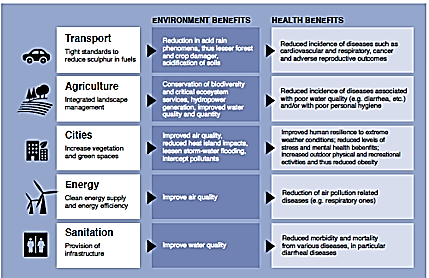 على سبيل المقارنة، تقدر مكاسب التخلص النهائي من الرصاص في البنزين بما يقارب 4 في المائة من الناتج المحلي الإجمالي العالميترجمة الشكلتقليل التكاليف الصحية الناجمة عن الأمراض المتعلقة بالمياه، وتقليل تكاليف المياه والصرف الصحي نتيجة لتحسين إدارة مستجمعات المياهترجمة الشكلازدياد قيمة العقارات؛ تقليل التكاليف المتعلقة بتكييف الهواء ترجمة الشكلمضاعفة حصة الطاقة المتجددة بحلول عام 2030 من شأنه أن يحقق زيادة الناتج المحلي الإجمالي العالمي بنسبة 1,1 في المائة ويؤدي إلى إيجاد 24 مليون وظيفة جديدةترجمة الشكلاستثمار دولار واحد من دولارات الولايات المتحدة في مجال المياه النظيفة وخدمات الصرف الصحي يوفر عائداً اقتصادياً يتراوح بين 33 و34 دولاراً حسب المنطقةترجمة الشكلالمنافع البيئيةالمنافع الصحيةالنقلالمعايير الصارمة من أجل تقليل الكبريت في الوقودالتقليل من ظاهرة الأمطار الحمضية، الأمر الذي يؤدي إلى الحد من دمار الغابات والمحاصيل وظاهرة تحمض التربةتقليل حالات الإصابة بأمراض من قبيل الأمراض القلبية الوعائية وأمراض الجهار التنفسي والسرطان والأضرار الإنجابيةالزراعةالإدارة المتكاملة للمساحات الطبيعيةحفظ التنوع البيولوجي والخدمات الحرجة التي تقدمها النظم الإيكولوجية، توليد الطاقة الكهرمائية، تحسين نوعية الماء والهواءتقليل حالات الإصابة بالأمراض المرتبطة بسوء نوعية المياه (مثل الإسهال وغيره) وبنقص النظافة الصحيةالمدنزيادة النباتات والمساحات الخضراء تحسين نوعية الهواء تحسين صمود البشر أمام الظروف المناخية الشديدة، تقليل مستويات الإجهاد وتحقيق الفوائد للصحة العقلية؛ زيادة ممارسة الأنشطة البدنية والترفيهية في الهواء الطلق الأمر الذي يقلل من البدانة الطاقةالتزود بالطاقة النظيفة والكفاءة في استخدام الطاقةتحسين نوعية الهواءالتقليل من حالات الأمراض المتعلقة بتلوث الهواء (مثلاً أمراض الجهاز التنفسي)الصرف الصحيتوفير البنى التحتيةتحسين نوعية المياهالتقليل من الوفيات وحالات الاعتلال الناجمة عن عدد من الأمراض ولا سيما أمراض الإسهالالمخاطر/الاستراتيجيات/ البيئية والصحية ذات الأولويةتعزيز الإدارةالسياسات المتكاملةالتواصل والتثقيفالشراكاتالقياس والرصدجودة الهواء(إزالة السموم)(إزالة الكربون)(الفصل بين استخدام الموارد والآثار البيئية وتعزيز أنماط الحياة الصحية)وضع وتنفيذ استراتيجيات إنمائية وطنية متكاملة منخفضة الكربون ومنخفضة الانبعاثات على أساس الإجماع حول أهداف التنمية المستدامة ونتائج اتفاق باريس بشأن المناخ.الحد من استخدام الوقود الأحفوري في محطات الطاقة.تعزيز حصول المواطنين على معلومات عن معايير جودة الهواء (وغيرها) والمستويات الفعلية للمساهمة في وضع وإنفاذ معايير جودة الهواء المحيط، استناداً إلى المبادئ التوجيهية لمنظمة الصحة العالمية.توسيع نطاق إمكانية الحصول على التكنولوجيا وأنواع الوقود المحلية النظيفة ومقبولة السعر للطهي والتدفئة والإضاءة.توفير الموارد المالية، والاستثمار وتحسين تصميم المدن لتشجيع النقل العام والعملي، وإتاحة المساحات الخضراء، والبنية التحتية للإدارة السليمة للنفايات والبناء المستدام.وضع وإنفاذ معايير متقدمة للمركبات بشأن الانبعاث واستهلاك الوقود.الإدارة السليمة للمواد الكيميائية(إزالة السموم)(إزالة الكربون)(الفصل بين استخدام الموارد والآثار البيئية وتعزيز أنماط الحياة الصحية)تعجيل التصديق على اتفاقية ميناماتا بشأن الزئبق، ووضع وتعزيز تشريعات وسياسات واستراتيجيات شاملة لإدارة المواد الكيميائية للحد من استخدام الملوثات العضوية الثابتة أو إزالتها، وتنظيم استخدام المواد الكيميائية التي تثير أكبر الشواغل، ومراقبة تجارتها الدولية حسب الاقتضاء.إزالة الرصاص من الطلاء.وضع وتطبيق نظام متكامل لإدارة الآفات وإدارة ناقلات الأمراض.وسم المواد الكيميائية الموجودة في المنتجات وتبادل المعلومات بشأنها بطريقة مناسبة ويكون من السهل على المستخدمين فهمها وزيادة تبادل المعلومات عن التعرض للمواد الكيميائية والمخاطر ذات الصلة بها.تشجيع أساليب التبريد وتكييف الهواء المراعية للأوزون.تعجيل الجهود الرامية إلى إزالة المركبات الثنائية الفينيل المتعددة الكلور للوفاء بالالتزامات والمواعيد النهائية المنصوص عليها في اتفاقية ستوكهولم.تنفيذ تدابير السلامة للعاملين الذين يحتكون بالمواد الكيميائية.تحديد نقاط تركز الملوثات/ المواد الكيميائية (مثل مخزونات المواد الكيميائية والمواقع الملوثة لتطهيرها وتقليل التعرض لها.توفير المياه وإتاحة مرافق الصرف الصحي(إزالة السموم)اعتماد مبادئ برنامج البيئة التوجيهية الدولية لنوعية المياه من أجل النظم الإيكولوجية لكي تستخدمها البلدان في وضع المعايير والسياسات والأطر الوطنية بشأن جودة المياه في البيئة.الاستثمار في توفير المياه النقية والاستفادة من مرافق الصرف الصحي في المدارس والمستشفيات والأحياء الفقيرة من المدن.إعادة تدوير النيتروجين والفوسفات الناتجين عن نظم الصرف الصحي في المدن والزراعة والصناعات.الإدارة السليمة للنفايات(إزالة السموم)(الفصل بين استخدام الموارد والآثار البيئية وتعزيز أنماط الحياة الصحية)وضع تشريعات وسياسات شاملة لمنع تراكم النفايات وتقليلها إلى أدنى حد وإدارتها بطريقة سليمة بيئياً، وتجنب إحراق وإلقاء النفايات في الأماكن المفتوحة ومراقبة التجارة الدولية فيها، مثل النفايات الكهربائية والإلكترونية، ونفايات الزئبق.وضع خطط عمل للحد من القمامة البلاستيكية في البيئة.تعزيز تدابير منع تراكم النفايات وتقليلها إلى أدنى حد، بما في ذلك فضلات الأغذية، مثلا من خلال مسؤولية المنتج الموسعة؛ وحيث تُتنج النفايات، التشجيع على إعادة استخدامها وإعادة تدويرها إلى مواد ومصادر للطاقة (مثل، تحفيز التكافل الصناعي، ودعم نظم الاسترداد وإعادة التدوير).تعزيز الإدماج الاجتماعي لجميع أصحاب المصلحة في ممارسات إدارة النفايات، بما في ذلك في القطاع غير الرسمي، ومنحهم الفرص لإضفاء الطابع الرسمي على عملياتهم وتطبيق الممارسات التي تقلل من المخاطر على الصحة البشرية والبيئة.الاستجابة للكوارث الطبيعية(قدرة النظم الإيكولوجية على الصمود)وضع وتنفيذ استراتيجيات وطنية ومحلية للحد من المخاطر قائمة على النظم الإيكولوجية تدمج الإدارة المستدامة للموارد الطبيعية وتخطيط المساحات الطبيعية في البيئات الساحلية والحضرية.تشجيع استخدام المعارف التقليدية، وخاصة استخدام النباتات الطبية.استعادة النظم الإيكولوجية المتدهورة.تعزيز الروابط بين آليات الإنذار المبكر والتأهب والاستجابة على الصعيدين المحلي ودون الوطني.الاستثمار في بيئة سليمة هو استثمار في صحة ورفاه أجيال الحاضر والمستقبلالقضاء على الفقرالمناعة في مواجهة الكوارثاختفاء الجوعالحصول على الغذاءإنهاء سوء التغذيةالصحة الجيدة والرفاهجودة التعليمالمعارف والمهارات من أجل التنمية المستدامةالمساواة بين الجنسينالاستفادة من الموارد الطبيعيةالمشاركة الفعّالة في الحياة الاقتصادية والعامةالمياه النقية ومرافق الصرف الصحيالإدارة المتكاملة للمياهكفاءة استعمال المياهنوعية المياهإتاحة مرافق الصرف الصحي المستدامةالحصول على مياه الشربالطاقة الميسّرة والنظيفةالحصول على إلى الطاقةنسبة الطاقة المتجددةالكفاءة في استخدام الطاقةالعمل اللائق والنمو الاقتصاديبيئة العمل الآمنةالاستهلاك والإنتاج المستدامانالصناعة والابتكار والبنية التحتيةالبنية التحتية المستدامة والمنيعةتقليل أوجه عدم المساواةكفالة المساواة في الفرصالمُدن والمجتمعات المستدامةالوصول إلى الأماكن الخضراءالتوسع الحضري المستدامالاستفادة من وسائل النقل الآمنة والمستدامةالحصول على السكنالوقاية من الكوارثنوعية الهواء وإدارة الفضلاتالاستهلاك والإنتاج بطريقة مسؤولةإدارة المواد الكيميائية والنفاياتالمعلومات بشأن أساليب الحياة المستدامةالعمل المناخيالمرونة والتكيُّف مع المناخالتثقيف والقدرات بشأن تغيُّر المناخالحياة تحت الماءالتلوث البحريالإدارة البحرية والساحليةحفظ المناطق البحرية والساحليةالحياة على البرحفظ الأراضي واستصلاحهاالموائل الطبيعيةالسلام والعدالة والمؤسسات القويةحصول الجمهور على المعلوماتالمشاركة في صُنع القراراتالمؤسسات الفعّالةالمساواة في اللجوء إلى العدالةالشراكاتالتمويلالتكنولوجيابناء القدراتالقضايا البنيويةترتبط صحة ورفاه أجيال الحاضر والمستقبل ارتباطاً وثيقاً بحالة بيئتنا وأساليب حياتناالمرض/الإصابةسنوات الحياة المعدّلة حسب الإعاقة سنوياً بسبب الظروف البيئية غير الصحيةنسبة عبء المرض المتصل بالعوامل البيئيةعوامل المخاطر البيئية الرئيسيةالإسهال57 مليونا57%رداءة المياه ومرافق الصرف الصحي والنظافة الصحيةالإصابات العرضية (خلاف حوادث المرور على الطرق)74 مليونا50%مجموعة واسعة من الحوادث المنزلية والمجتمعية والصناعية وفي مكان العملالربو11 مليونا44%تلوّث الهواء، دخان التبغ الثانوي، العفن والرطوبة في المباني، العوامل المهنية المسببة لمرض الربوالملاريا23 مليونا42%سوء إدارة موارد المياه والإسكان والنفايات واستخدام الأراضي مما يؤدّي إلى الإخفاق في التقليص الفعّال لمجموعات ناقلات المرضإصابات حوادث الطرق31 مليونا39%سوء التصميم الحضري أو سوء التصميم البيئي لنُظُم النقلالتهابات الجهاز التنفّسي السُفلي51 مليونا35%تلوّث الهواء المنزلي والهواء المحيط وأحوال السكنمرض الانسداد الرئوي المُزمِن32 مليونا35%استخدام الوقود الملوّث لأغراض الطهي، تلوّث الهواء المحيط والتعرُّض لغبار أماكن العملأمراض القلب والأوعية الدموية119 مليونا30%تلوُّث الهواء، التعرّض لعنصر الرصاص والتبغ البيئي، ظروف العمل المجهدةالسرطان49 مليونا20%التعرُّض لتلوُّث الهواء، الإشعاع، المواد الكيميائية الناشئة في البيت أو المجتمع أو مكان العملالأحوال السابقة للولادة26 مليونا11%تعرُّض الأمهات لتلوّث الهواء، ودخان التبغ ومبيدات الآفات وغير ذلك من المواد الكيميائية، والمياه غير المأمونة ومرافق الصرف الصحي غير الكافيةأمراض الجهاز العضلي والهيكل العظمي23 مليون11%عوامل الإجهاد المهنية، وضعيات العمل السيئة، طول مدة الجلوس، حمل الماء والوقود الصلب للأغراض المنزليةالاضطراب الاكتئابي الوحيد القطب8 ملايين11%الجهد المهني وعدم التوازن بين العمل والحياة•	الوفيات لكل 000 100 نسمة•	أفريقيا•	أمريكا•	شرق البحر الأبيض المتوسط•	أوروبا•	جنوب شرق آسيا•	غرب المحيط الهادئ•	العالم•	البلدان المنخفضة الدخل والمتوسطة الدخل•	البلدان المرتفعة الدخلDeaths per 100,000 capitaEuropeanWestern PacificWorldLow and middle-incomeHigh-income•	المياه المستعملة، مشكلة عالمية تشمل قضايا إقليمية مختلفة•	الوفيات الناجمة عن أمراض المياه لكل 000 100 نسمة•	مجموع استعمال الأسمدة•	مليون طن على مدى الفترة 1980 - 2002•	أقل من 15•	15 إلى 30•	30 إلى 100•	100 إلى 200•	200 إلى 400•	أكثر من 400Wastewater, a global problem with differing regional issuesWater disease related deaths per 100,000 inhabitantsTotal fertilizers usageMillion tonnes over 1980-2002 periodLess than 1515 to 3030 to 100100 to 200200 to 400More than 400•	البريليوم•	الكروم•	الزرنيخ•	الكادميوم•	الأنتيمون•	الزئبق•	الرصاص•	الجهاز العصبي المركزي•	الجهاز التنفُّسي•	الدم•	الجهاز المناعي•	الجهاز الهضمي والبولي•	الجهاز التناسلي وجهاز الغدد الصمّاء•	الهيكل العظمي•	المركّبات الثنائية الفينيل المتعددة الكلور•	كلوريد الفينيل•	الديوكسين والفوران (PCDO/PCDF)، مادة الـ دي. دي. تي، المركبات الثنائية الفينيل المتعددة الكلور•	مثبّطات اللهب المبرومة، مواد الديوكسين والفوران (PCDO/PCDF)•	المواد الكيميائية التي تسبب اضطرابات الغدد الصماءBerylliumChromiumArsenicCadmiumAntimonyMercuryLeadCentral nervous systemRespiratory systemBloodImmune systemDigestive and urinary systemReproductive and endocrine systemSkeletonPCBVinyl chlorideDioxins and furans (PCDO/PCDF), DDT, PCBBrominated flame retardants, dioxins and furans (PCDO/PCDF)EDCs (endocrine disrupting chemicals)المواد الدقيقة والنانوية هي إحدى القضايا الناشئة التي تسبب القلق. وفي النُظُم الإيكولوجية البحرية، قد تكون هذه الأشكال من اللدائن غير قابلة للتحلُّل الحيوي، حيث تغوص إلى قاع المحيط حيث لا تصل إليها أشعة الشمس الضرورية للتحلل الحيوي. ونمطياً تأتي آثار اللدائن الصغيرة على صحة الإنسان من التعرُّض الغذائي بواسطة المواد الغذائية البحرية والمياه الملوّثة واستنشاق الهواء الملوَّث. ونظراً لأن المواد النانوية تندرج في نفس نطاق الحجم مثل الجسيمات الدقيقة للغاية، فقد أثيرت شواغل بشأن ما إن كان من الممكن أن تنطوي على خصائص خطيرة مشابهة. والتحويل النانوي يمكن أيضاً أن يُعرّض الإنسان لمستويات من المعادن الثقيلة تزيد عن الحدود التي يُنصح بها؛ ويمكن أن تنطلق الجسيمات النانوية للفضة مثلا من المنسوجات أثناء الغسل. وللتوعية الاستهلاكية للأسر المعيشية بهذا الصدد أهمية حاسمة.مما يسبب القلق سُمية بعض أنواع المحاصيل الغذائية الرئيسية المقاومة للجفاف للإنسان والماشية، وهو ما يمكن أن يزداد سوءاً بسبب تغيُّر المناخ. وعندما تصبح بعض المحاصيل غير متوفّرة أو لا يمكن الحصول عليها بسبب أسعار الأغذية على سبيل المثال، فإن الناس في الأماكن التي تندر فيها الموارد قد يُرغَمون على استهلاك أطعمة متكررة إلى حدٍ كبير أو يعتمدون بشدة على المحاصيل الهامشية المقاومة للجفاف أو النباتات البرية. وقد يعني ذلك إدخال بعض المخاطر الصحية الإضافية: إذ يمكن أن تسبب الظروف المناخية القاسية تراكم المركّبات الكيميائية الضارة بصحة الإنسان في بعض هذه المحاصيل أو النباتات، مثل الجُلبان الشائع. ويعاني أكثر من 000 100 شخص في أنحاء العالم من الشلل الناشئ عن حامض أوكساليل دي أمينو بروبيونيك (oxalyldiaminopropionic).•	عدد مرات الإصابة بالأمراض الـمُعدية الجديدة•	تغيُّر نمط استخدام الأراضى•	التعرُّض البشري للإصابة•	تغيُّرات الصناعة الزراعية•	السفر الدولي والتجارة الدولية•	الحروب والمجاعات•	تغيُّرات الصناعة الطبية•	المناخ والطقس•	عوامل أخرى•	السكان والسلوك•	لحوم الحيوانات البرية•	انهيار الصحة العامة•	تغيُّرات صناعة الغذاءNumber of EID eventsLand use changesHuman susceptibility to infectionAgricultural industry changesInternational travel and commerceWar and famineMedical industry changesClimate and weatherOtherDemography and behaviourBushmeatBreakdown of public healthFood industry changesتم التعرُّف على فيروس زيكا لأول مرة في أوغندا في عام 1947 في قرود الريص. ومنذ عام 2007 سُجِّلَت حالات تفشّي الإصابة بفيروس زيكا في أفريقيا والأمريكتين وآسيا ومنطقة المحيط الهادئ. وينتقل الفيروس إلى الناس عن طريق قرصة البعوضة المصرية الملوّثة، وهي نفس البعوضة التي تنقل حمّى الضنك وحمّى شيكونغونيا والحمّى الصفراء. ومؤخراً لاحظت السلطات الصحية المحلية في البرازيل زيادة في متلازمة غيلان - باريه التي تتوافق مع الإصابات بفيروس زيكا بين الجمهور(). ويبدو أيضاً أن هناك أدلة متزايدة على الصلة بين تفشّي فيروس زيكا وصِغر الرأس رغم أن الأمر لا يزال يتطلّب مزيداً من البحث().والبيئة التي تتكاثر فيها هذه البعوضة وتنمو يرقاتها عامل كبير في التعرُّض للبشر. وتزدهر اليرقات في المياه الراكدة التي تكثر على سبيل المثال في الأحياء الفقيرة التي تُستخدَم فيها الحاويات المفتوحة والإطارات والبراميل والاسطوانات لجمع مياه الأمطار للاستخدامات المنزلية واستخدامها في الحدائق. ولهذا يمكن أن يؤدّي تحسين البيئة البشرية إلى تقليل أعداد هذه البعوضة وتعرُّضها.توضّح مجموعات متزايدة من البحوث بشأن دور الكائنات الدقيقة في صحة الإنسان - وهي أقل أشكال التنوُّع البيولوجي على الأرض وضوحاً وإن كانت أكثرها شيوعاً - أن تفاعلات الميكروبات في داخل المجموعات الإيكولوجية المعقّدة تولّد آثاراً هامة على الفيسيولوجيا البشرية وتعرّض الإنسان للأمراض. والميكروبيوم البشري الذي يوجد في الأمعاء والجهاز التنفُّسي والمسالك البولية وعلى الجلد يرتبط بصورة مستمرة بالنُظُم الإيكولوجية الميكروبية البيئية ويمكن أن يسهم في خطر المرض أو يعدله، وخاصة الأمراض غير المُعدية التي أصبحت السبب الرئيسي للوفيات في أنحاء العالم. ويمكن أن ترتبط بعض الأمراض غير المـُعدية، بما في ذلك أمراض المناعة الذاتية، والنوع الأول من داء السكري، ومرض تصلُّب الأوعية والأعصاب المتعدد وأمراض الحساسية والطفح الجلدي والربو وأمراض التهاب الأمعاء وداء كرون، باستنزاف التنوُّع الميكروبي في الميكروبيوم البشري بسبب قلة اتصال الناس بالبيئة الطبيعية. ويمكن أن يُعدّل استخدام المضادات الحيوية ومضادات الميكروبيوم من تكوين الميكروبيوم البشري ووظائفه، وتقليل استخدامها غير الضروري يوفِّر التنوُّع البيولوجي والفوائد الصحية. وتصميم المُدن والمساكن بطريقة مبتكرة تزيد من التعرُّض للتنوُّع البيولوجي الميكروبي يمكن أن يساعد على تجنُّب فقدان الوظائف الفيسيولوجية والمناعية في الإنسان().المرض/الإصابةسنوات العمر المعدّلة حسب الإعاقة لكل سنة نتيجة الظروف البيئية غير الصحيةعامل الخطر البيئي الرئيسيالإسهال34 مليونارداءة المياه ومرافق الصرف الصحي والنظافة الصحيةإصابات الجهاز التنفسي السُفلي52 مليوناتلوّث الهواء المنزلي والمحيطالملاريا19 مليوناتدني أحوال الموارد المائية، والإسكان، وإدارة النفايات واستخدام الأراضي بصورة لا تكبح مجموع الناقلات بصورة فعّالةظروف ما قبل الولادة25 مليوناتلوّث الهواء، وتدني نوعية المياه، ومرافق الصرف الصحي، والنظافة الصحيةالحرائق، الحرارة والمواد الساخنة5 ملايينمجموعة واسعة من الحوادث المنزلية والمجتمعيةالغرق4 ملايينتدابير سلامة غير كافية في بيئة البيت والمجتمع وتغيير المناخالإصابات العرضية الأخرى10 ملايين-	السمية لدى الإنسان/RER (H)-	تكوين المواد الجسيمية/RER (H)-	الإشعاع المؤيِّن RER (H)-	تكوين الأكاسيد الكيميائية-الضوئية RER (H)-	استنفاد الأوزون/ RER (H)/GLO-	الطاقة الشمسية المركّزةحوضبرج-	الكهرباء الضوئيةخلايا تلوريد الكادميوم  على الأرضخلايا النحاس - إنديوم - غاليوم - سيلينايد على السطحخلايا النحاس - إنديوم - غاليوم - سيلينايد على الأرضخلايا النحاس - إنديوم - غاليوم - سيلينايد على السطحخلال السيليسيوم متعدد البلورات على الأرضخلال السيليسيوم متعدد البلورات على السطح-	الفحمحرج للغاية مع التقاط وتخزين الكربونحرج للغاية بدون التقاط وتخزين الكربونالفحم الموجود مع التقاط وتخزين الكربونالفحم الموجود بدون التقاط وتخزين الكربوندورة مختلطة للتغويز المتكامل مع التقاط وتخزين الكربوندورة مختلطة للتغويز المتكامل بدون التقاط وتخزين الكربون-	الغاز الطبيعيالغاز الطبيعي مع التقاط وتخزين الكربونالغاز الطبيعي بدون التقاط وتخزين الكربونالخزان 1الخزان 2-	الطاقة الهوائيةساحلية تقليدية - أساس يعتمد على الجاذبيةساحلية تقليدية - أساس من الحديد الصلبساحلية تقليديةحرارية أرضيةوايراكيHuman toxicity/RER (H)Particulate matter formation/RER/(H)Ionizing radiation/RER/(H)Photochemical oxidant formation/RER/(H)Ozone depletion/GLO/(H)Concentrated solar powerTroughTowerPhotovoltaicsCdTe groundCdTe roofCIGS groundCIGS roofPoly-SI groundPoly-SI roofCoalSupercritical with CCSSupercritical without CCSExisting coal with CCSExisting coal without CCSIGCC with CCSIGCC without CCSNatural gasNatural gas with CCSNatural gas without CCSHydroReservoir 1Reservoir 1WindOffshore conventional – GB foundationOffshore conventional – steel foundationOffshore conventionalGeothermalWairakeiالقطاعتدابير السياسة العامةالفوائد البيئيةالفوائد الصحيةالفوائد الاقتصاديةالنقلمعايير صارمة لتقليل الكبريت في الوقودالحد من المطر الحمضي، وبذلك تقل عوامل الإضرار بالغابات والمحاصيل، وتحمُّض التربةتقليل حدوث الأمراض مثل أمراض القلب والأوعية وأمراض الجهاز التنفسي والسرطان والأمراض الضارة بالجهاز التناسليعلى سبيل المقارنة، قُدرت فائدة إزالة الرصاص من البنزين على صعيد العالم بقرابة 4 في المائة من الناتج المحلي الإجماليالزراعةالإدارة المتكاملة للمشاهد الطبيعية الحفاظ على التنوّع البيولوجي وخدمات النظام الإيكولوجي الحرجة، توليد الطاقة المائية، تحسين نوعية وكمّية المياهتقليل حدوث الأمراض المرتبطة بنوعية المياه (مثل الإسهال وغيره) الناجمة عن قلة النظافة الصحية الشخصيةتقليل التكاليف الصحية للأمراض المتصلة بالمياه وتقليل تكاليف المياه ومرافق الصرف الصحي بفضل تحسين إدارة مستجمعات المياهالمُدنزيادة النباتات والمساحات الخضراءتحسين نوعية الهواء، وتقليل آثار جزر الحرارة وتقليل الفيضانات بسبب العواصف والمياه، واعتراض طريق الملوّثاتتحسين قدرة البشر على الصمود أمام ظروف الطقس القاسية، وتقليل مستويات الإجهاد، وتحسين الصحة العقلية، وزيادة الأنشطة الجسدية خارج المنازل والأنشطة الترفيهية وبالتالي تقليل البدانةزيادة قيمة الممتلكات، تقليل تكييف الهواءالطاقةإمدادات الطاقة النظيفة والكفاءة في استخدام الطاقةتحسين نوعية الهواءتقليل الأمراض المتصلة بتلوُّث الهواء (مثل أمراض الجهاز التنفسي)مضاعَفة حصة الطاقة المتجددة بحلول عام 2030 ستحقّق زيادة شاملة في الناتج المحلي الإجمالي بنسبة 1,1 في المائة وتخلق 24 مليون فرصة عملالصرف الصحيتوفير البنية التحتيةتحسين نوعية المياهالحد من الاعتلال والوفاة بسبب مختلف الأمراض، وخاصة أمراض الإسهاليحقّق كل دولار يُستثمَر في المياه النقية ومرافق الصرف الصحي عائداً اقتصادياً يتراوح بين 3 دولارات و34 دولاراً حسب المنطقة.•	الفوائد المناخية الشاملة•	الوفورات الصافية أو تخفيض التكاليف•	التكلفة المعتدلة•	التكلفة المرتفعة•	يصعب التحديد الكمّي•	الفوائد غير المناخية•	القطاع السكني01- التحول من مواقد الطهي التقليدية التي تعمل بالكتلة الإحيائية إلى مواقد طهي حديثة تعمل بالوقود02- التحول من الطهي والتدفئة بالأساليب التقليدية إلى مواقد نظيفة الحرق تعمل بالكتلة الإحيائية•	05- الصناعة: التحول من أفران الطوب التقليدية إلى أفران محسّنة•	08- النقل: التخلُّص من مركبات الديزل العالية الانبعاثات•	09- الزراعة: حظر حرق النفايات الزراعية في الهواء الطلق•	12- الوقود الأحفوري: إزالة الغازات قبل التعدين واستعادة وأكسدة الميثان من هواء التهوية الخارج من مناجم الفحم•	إدارة النفايات15- فصل ومعالجة النفايات البلدية القابلة للتحلّل الأحيائي وجمع غاز مدافن القمامة16- رفع مستوى معالجة مياه الفضلات مع استعادة الغاز والتحكُّم في الطفح25 في المائة•	حماية الصحة•	النوعية داخل المباني•	حماية المحاصيل0,5 في المائة•	تحسين نوعية الطوب•	الكفاءة في استخدام الطاقة6,5 في المائة•	السلامة المهنية9,5 في المائة•	تحسين إدارة النفايات•	تحسين نوعية المياهGlobal climate benefitsNet saving or low costModerate costHigh costDifficult to quantifyNon-climate benefitsResidential sectorReplace traditional biomass cook stoves with modern fuel cook stovesReplace traditional cooking and heating with clean-burning biomass stovesIndustry: Replace traditional brick kilns with improved kilnsTransport: Eliminate high-emitting diesel vehiclesAgriculture: Ban open-field burning of agricultural wasteFossil-fuel: Pre-mine degasification and recovery and oxidation of CH4 from ventilation air from coal minesWaste management: Separation and treatment of biodegradable municipal waste and landfill gas collectionUpgrade wastewater treatment with gas recovery and overflow controlHealth protectionIndoor qualitycrop protectionimproved quality of bricksenergy efficiencyoccupational safetyimproved waste managementimproved water qualityإن تحسين صحة الإنسان ورفاهه من خلال استدامة بيئية متكاملة (الحماية والحفظ والاستعادة) والسياسات المتكاملة بيئياً يتيح فرصة فريدة لإنجاز الأهداف والغايات المحدّدة في خطة التنمية المستدامة لعام 2030 على الصعيدين الوطني والعالمي معاً.•	الفصل بين استخدام الموارد والآثار البيئية وتغيير أنماط الحياة•	إزالة السُموم•	إزالة الكربون•	تعزيز قدرة النظم الإيكولوجية على الصمود•	القياس والرصد•	التواصل والتثقيف•	إقامة الشراكات•	الإدارة المعزّزة•	السياسات المتكاملةDecouple and change lifestylesDetoxifyDecarbonizeEnhance ecosystem resilienceMeasure and monitorCommunicate and educatePartnerStrengthened governanceIntegrated policiesالمخاطر/الاستراتيجيات/البيئية  والصحية ذات الأولويةتعزيز الإدارةالسياسات المتكاملةالتواصل والتثقيفالشراكاتالقياس والرصدجودة الهواء(إزالة السموم)(إزالة الكربون)(الفصل بين استخدام الموارد والآثار البيئية وتعزيز أنماط الحياة الصحية)1- وضع وتنفيذ استراتيجيات إنمائية وطنية متكاملة منخفضة الكربون ومنخفضة الانبعاثات على أساس الإجماع حول أهداف التنمية المستدامة ونتائج اتفاق باريس بشأن المناخ.2- الحد من استخدام الوقود الأحفوري في محطات الطاقة.3- تعزيز حصول المواطنين على معلومات عن معايير جودة الهواء (وغيره) والمستويات الفعلية للمساهمة في وضع وإنفاذ معايير بشأن جودة الهواء المحيط، استناداً إلى المبادئ التوجيهية لمنظمة الصحة العالمية.4- توسيع نطاق إمكانية الحصول على التكنولوجيا وأنواع الوقود المحلية النظيفة ومقبولة السعر للطهي والتدفئة والإضاءة.5- توفير الموارد المالية والاستثمار وتحسين تصميم المدن لتشجيع النقل العام والعملي، وإتاحة المساحات الخضراء، والبنية التحتية للإدارة السليمة للنفايات والبناء المستدام.6- وضع وإنفاذ معايير متقدمة للمركبات بشأن الانبعاثات واستهلاك والوقود.الإدارة السليمة للمواد الكيميائية(إزالة السموم)(إزالة الكربون)(الفصل بين استخدام الموارد والآثار البيئية وتعزيز أنماط الحياة الصحية)7- تعجيل التصديق على اتفاقية ميناماتا بشأن الزئبق، ووضع وتعزيز تشريعات وسياسات واستراتيجيات شاملة لإدارة المواد الكيميائية للحد من استخدام الملوثات العضوية الثابتة أو إزالتها، وتنظيم استخدام المواد الكيميائية التي تثير أكبر الشواغل، ومراقبة تجارتها الدولية حسب الاقتضاء.8- إزالة الرصاص من الطلاء.9- وضع وتطبيق نظام متكامل لإدارة الآفات وإدارة ناقلات الأمراض.10- وسم المواد الكيميائية الموجودة في المنتجات وتبادل المعلومات بشأنها بطريقة مناسبة ويكون من السهل على المستخدمين فهمها وزيادة تبادل المعلومات عن التعرض للمواد الكيميائية والمخاطر ذات الصلة بها.11- تشجيع أساليب التبريد وتكييف الهواء المراعية للأوزون.12- تعجيل الجهود الرامية إلى إزالة المركبات الثنائية الفينيل المتعددة الكلور للوفاء بالالتزامات والمواعيد النهائية المنصوص عليها في اتفاقية ستوكهولم.13- تنفيذ تدابير السلامة للعاملين الذين يحتكون بالمواد الكيميائية.14- تحديد نقاط تركز الملوثات/ المواد الكيميائية (مثل مخزونات المواد الكيميائية والمواقع الملوثة لتطهيرها وتقليل التعرض لها.توفير المياه وإتاحة مرافق الصرف الصحي(إزالة السموم)15- اعتماد مبادئ برنامج البيئة التوجيهية الدولية لنوعية المياه من أجل النظم الإيكولوجية لكي تستخدمها البلدان في وضع المعايير والسياسات والأطر الوطنية بشأن جودة المياه في البيئة.16- الاستثمار في توفير المياه النقية والاستفادة من مرافق الصرف الصحي في المدارس والمستشفيات والأحياء الفقيرة من المدن.17- إعادة تدوير النيتروجين والفوسفات الناتجين عن نظم الصرف الصحي في المدن والزراعة والصناعات.الإدارة السليمة للنفايات(إزالة السموم)(الفصل بين استخدام الموارد والآثار البيئية وتعزيز أنماط الحياة الصحية)18- وضع تشريعات وسياسات شاملة لمنع تراكم النفايات وتقليلها إلى أدنى حد وإدارتها بطريقة سليمة بيئياً، وتجنب إحراق وإلقاء النفايات في الأماكن المفتوحة ومراقبة التجارة الدولية فيها، مثل النفايات الكهربائية والإلكترونية، ونفايات الزئبق.19- وضع خطط عمل للحد من القمامة البلاستيكية في البيئة.20- تعزيز تدابير منع تراكم النفايات وتقليلها إلى أدن حد، بما في ذلك فضلات الأغذية، مثلا من خلال مسؤولية المنتج الموسعة؛ وحيث تُتنج النفايات، والتشجيع على إعادة استخدامها وإعادة تدويرها إلى مواد ومصادر للطاقة (مثل، تحفيز التكافل الصناعي، ودعم نظم الاسترداد وإعادة التدوير).21- تعزيز الإدماج الاجتماعي لجميع أصحاب المصلحة في ممارسات إدارة النفايات، بما في ذلك في القطاع غير الرسمي، ومنحهم الفرص لإضفاء الطابع الرسمي على عملياتهم وتطبيق الممارسات التي تقلل من المخاطر على الصحة البشرية والبيئة.الاستجابة للكوارث الطبيعية(قدرة النظم الإيكولوجية على الصمود)22- وضع وتنفيذ استراتيجيات وطنية ومحلية للحد من المخاطر قائمة على النظم الإيكولوجية تدمج الإدارة المستدامة للموارد الطبيعية وتخطيط المساحات الطبيعية في البيئات الساحلية والحضرية.23- تشجيع استخدام المعارف التقليدية، وخاصة استخدام النباتات الطبية.24- استعادة النظم الإيكولوجية المتدهورة.25- تعزيز الروابط بين آليات الإنذار المبكر والتأهب والاستجابة على الصعيدين المحلي ودون الوطني.تغير المناختغير المناخالحد من انبعاثات ملوثات المناخ قصيرة الأجلتشجيع النقل الجماعي النظيف والحد من الانبعاثات الكلية في قطاع النقلتنفيذ عمليات التكيف القائم على النظم الإيكولوجية في المناطق الساحلية في المدن، والدول الجزرية الصغيرة النامية وفي الأراضي التي تهيمن عليها الزراعة من أجل الأمن الغذائيإتاحة طاقة نظيفةالمبادرة المعززة لخفض الانبعاثات الناجمة عن إزالة الغابات وتدهورهاالعمل الجماعي في مجال الكهرباء والتنقل العمليإجراء تقييمات متعلقة بالصحة لأنشطة برنامج الأمم المتحدة للبيئة المتعلقة بالتخفيف من أثر تغير المناخ والتكيف معهالكوارث والنزاعاتالكوارث والنزاعاتتنفيذ مشاريع الحد من الكوارث الإيكولوجيةتقييم المناطق المتضررة من النزاعات أو الأزمات بسبب تدهور البيئةإدماج إدارة بيئية أفضل في العمل الإنسانيبناء القدرات والمساعدة التقنية بشأن الأطر المؤسسية والقانونية لتحسين التأهب للنزاعات والكوارث على الصعيد الوطنيالنظم الإيكولوجية السليمة والصحيةالنظم الإيكولوجية السليمة والصحيةتقييم تدهور البيئةتحسين إدارة المياهتنفيذ مشاريع إدارة النظم الإيكولوجية للمحافظة على خدمات النظم الإيكولوجية في النظم الأرضية والساحلية والبحريةتقييم ومعالجة القمامة البحريةتشجيع الإدارة المتكاملة للأراضي الطبيعيةإدراج الصحة في تقييم ومحاسبة النظم الإيكولوجيةتقييم ومعالجة التلوث الناتج عن المياه المستعملة وتحميل المغذياتتشجيع حفظ التنوع البيولوجي، بما في ذلك النظر في المواد النباتية الطبية والصالحة للأكلتشجيع التآزر بين التنوع البيولوجي والمغذيات والصحة لتعزيز قدرة النظم الإيكولوجية على الصمود وتحسين الإدارة المستدامة للأراضي والغابات والإنتاج الغذائي والصحةالحد من أثر أنواع النباتات الغريبة الغازية على الصحة البشرية والأمن الغذائيالإدارة البيئيةالإدارة البيئيةبناء القدرات والدعم التقني لوضع اللوائح والتدابير المؤسسية التي تدمج البيئة والصحة، فيما يتعلق بجودة الهواء والتلوثالممارسات الرشيدة في مجال حقوق الإنسان والبيئةالمواد الكيميائية والنفاياتالمواد الكيميائية والنفاياتتعزيز القدرات المؤسسية وأدوات السياسات، بما في ذلك الأطر التنظيميةتوحيد الأدلة العلمية (الرصد العالمي للملوثات العضوية الثابتة، والزئبق، والكادميوم، والرصاص)تحسين تعميم إدارة المواد الكيميائية والنفايات في قطاع الصحة والقطاعات الأخرى وفي استراتيجيات الحد من الفقر وخطط التنميةإقامة وتعزيز الشراكات متعددة أصحاب المصلحةرفع الوعي بالقضايا الناشئة بشأن المواد الكيميائية التي تشكل مخاطر للصحة البشرية وسلامة البيئةالقيام بأنشطة لتوعية وتثقيف المجتمعاتالعمل كأمانة لاتفاقية ميناماتا بشأن الزئبق ودعم الحكومات للتصديق عليهامساعدة الحكومات في التصدي لإحراق وإلقاء النفايات في الأماكن المفتوحةتعزيز الكيمياء الخضراء والمستدامةتقييم الروابط بين المواد الكيميائية والنفايات وجودة الهواء وآثارها المجتمعة على البيئة والصحةرفع الوعي بالمواد الكيميائية المسببة لاضطرابات الغدد الصماء، والمبيدات شديدة الخطورة، والملوثات الصيدلانية الثابتة في البيئةتوفير التوجيه للبلدان وبناء قدراتها لإجراء بحوث عن أثر الملوثات على الصحة وتحديد النقاط الساخنةدعم وزارات البيئة والصحة لوضع استراتيجيات مشتركة لإدراج قضايا التلوث والمواد الكيميائية في صنع السياسات الوطنية والقطاعيةإجراء دراسة استقصائية عالمية لحالة إدارة مخاطر المواد الكيميائية من قبل صناعة التأمينبناء قدرات موظفي الفئة المتوسطة في قطاعي البيئة والصحةكفاءة الموارد والاستهلاك والإنتاج المستدامانكفاءة الموارد والاستهلاك والإنتاج المستدامانالتوصل إلى فهم لتدفقات الموارد والاتجاهات المرتبطة بالتغيرات الديمغرافية والتغيرات المتعلقة بالتوسع الحضري وأنماط الحياةتعزيز إدارة دورة الحياةالنهوض بالكفاءة في استخدام الموارد في ممارسات الأعمالتحسين الكفاءة في استخدام الموارد في المباني والمدن، والنظم الغذائية والسياحةمنع إنتاج فضلات الأغذية والحد منهاتشجيع المشتريات العامة المستدامة، ومعلومات المستهلكينإذكاء الوعي بالتغيرات المستدامة في أنماط الحياةإدراج الصحة في نمذجة الاقتصاد الأخضرإدراج الصحة والرفاه كقضية شاملة في الرصد في إطار العمل العشري للبرامج المتعلقة بأنماط الاستهلاك والإنتاج المستدامة إجراء بحوث للصلات بين الوقاية الأولية من الأخطار البيئية والمخاطر الصحية والتأمينرسم خريطة عالمية للمخاطر البيئية والصحية والتغطية بالتأمينالبيئة قيد الاستعراضالبيئة قيد الاستعراضالحصول على بيانات عن التعرض لتلوث الهواء وتغير المناخ والصحةالتقييمات المواضيعية للقضايا المتعلقة بالبيئة والصحةتوفير أدوات للبلدان بأسعار مقبولة لرصد جودة الهواءتوفير تقييمات مواضيعية للبيئة والصحة ومواصلة تنمية القدرات وأدوات الرصدالأنشطة الجارية في إطار اتفاقيات بازل وروتردام واستكهولمالأنشطة الجارية في إطار اتفاقيات بازل وروتردام واستكهولمالأنشطة الجارية في إطار اتفاقيات بازل وروتردام واستكهولماتفاقية بازلتيسير دخول التعديل المتعلق بالحظر من أجل حظر التحركات العابرة للحدود للمواد الخطرة والنفايات الأخرى من البلدان المتقدمة إلى البلدان الناميةمنع وتقليل إنتاج النفايات الخطرة والنفايات الأخرى من خلال تنفيذ إعلان كارتاخينا بشأن منع إنتاج النفايات الخطرة والنفايات الأخرى والتقليل منها إلى الحد الأدنى واستعادتهاوضع وتحديث وتنقيح مبادئ توجيهية بشأن الإدارة السليمة بيئياً لمجاري النفايات ذات الأولوية (مثل النفايات الإلكترونية ونفايات الملوثات العضوية الثابتة ونفايات الزئبق)تيسير وتعزيز ورصد تنفيذ الالتزامات المنصوص عليها في اتفاقية بازل والامتثال لها من خلال عمل لجنة الامتثالالشراكات بين القطاعين العام والخاص مع الشركات والصناعة بشأن الخدمةـ بما في ذلك الشراكة من أجل العمل بشأن أجهزة الحوسبة والشراكة المقامة مؤخراً بشأن الفضلات المنزليةتيسير دخول التعديل المتعلق بالحظر من أجل حظر التحركات العابرة للحدود للمواد الخطرة والنفايات الأخرى من البلدان المتقدمة إلى البلدان الناميةمنع وتقليل إنتاج النفايات الخطرة والنفايات الأخرى من خلال تنفيذ إعلان كارتاخينا بشأن منع إنتاج النفايات الخطرة والنفايات الأخرى والتقليل منها إلى الحد الأدنى واستعادتهاوضع وتحديث وتنقيح مبادئ توجيهية بشأن الإدارة السليمة بيئياً لمجاري النفايات ذات الأولوية (مثل النفايات الإلكترونية ونفايات الملوثات العضوية الثابتة ونفايات الزئبق)تيسير وتعزيز ورصد تنفيذ الالتزامات المنصوص عليها في اتفاقية بازل والامتثال لها من خلال عمل لجنة الامتثالالشراكات بين القطاعين العام والخاص مع الشركات والصناعة بشأن الخدمةـ بما في ذلك الشراكة من أجل العمل بشأن أجهزة الحوسبة والشراكة المقامة مؤخراً بشأن الفضلات المنزليةاتفاقية روتردامدعم البلدان لاتخاذ قرارات مستنيرة ورشيدة بشأن استيراد واستخدام المواد الكيميائية التي تشكل خطراً للبيئة والصحة البشريةتشجيع زيادة تبادل المعلومات بشأن خصائص المواد الكيميائية التي تخضع لحظر وطني أو لقيود وتركيبات المبديات شديدة الخطورة التي تتطلب استخدام صحائف بيانات السلامة الحديثة والوسم السليمدعم البلدان لاتخاذ قرارات مستنيرة ورشيدة بشأن استيراد واستخدام المواد الكيميائية التي تشكل خطراً للبيئة والصحة البشريةتشجيع زيادة تبادل المعلومات بشأن خصائص المواد الكيميائية التي تخضع لحظر وطني أو لقيود وتركيبات المبديات شديدة الخطورة التي تتطلب استخدام صحائف بيانات السلامة الحديثة والوسم السليماتفاقية استكهولممساعدة الأطراف على إزالة الملوثات العضوية الثابتة والحد من إنتاجها واستخدمها وتشجيع التحول إلى بدائل أكثر أمناًإعداد مبادئ توجيهية بشأن أفضل التقنيات المتاحة وأفضل الممارسات البيئية ومبادئ توجيهية أخرى وتحديثها وإذكاء الوعي بهامساعدة الأطراف على إعداد خطط التنفيذ الوطني في إطار اتفاقية استكهولم وتنقيحها وتحديثهامساعدة البلدان على الاضطلاع بأنشطة الرصد كجزء من خطة الرصد العالمية للملوثات العضوية الثابتةمساعدة الأطراف على إزالة الملوثات العضوية الثابتة والحد من إنتاجها واستخدمها وتشجيع التحول إلى بدائل أكثر أمناًإعداد مبادئ توجيهية بشأن أفضل التقنيات المتاحة وأفضل الممارسات البيئية ومبادئ توجيهية أخرى وتحديثها وإذكاء الوعي بهامساعدة الأطراف على إعداد خطط التنفيذ الوطني في إطار اتفاقية استكهولم وتنقيحها وتحديثهامساعدة البلدان على الاضطلاع بأنشطة الرصد كجزء من خطة الرصد العالمية للملوثات العضوية الثابتة_________________________________